Vader en Vast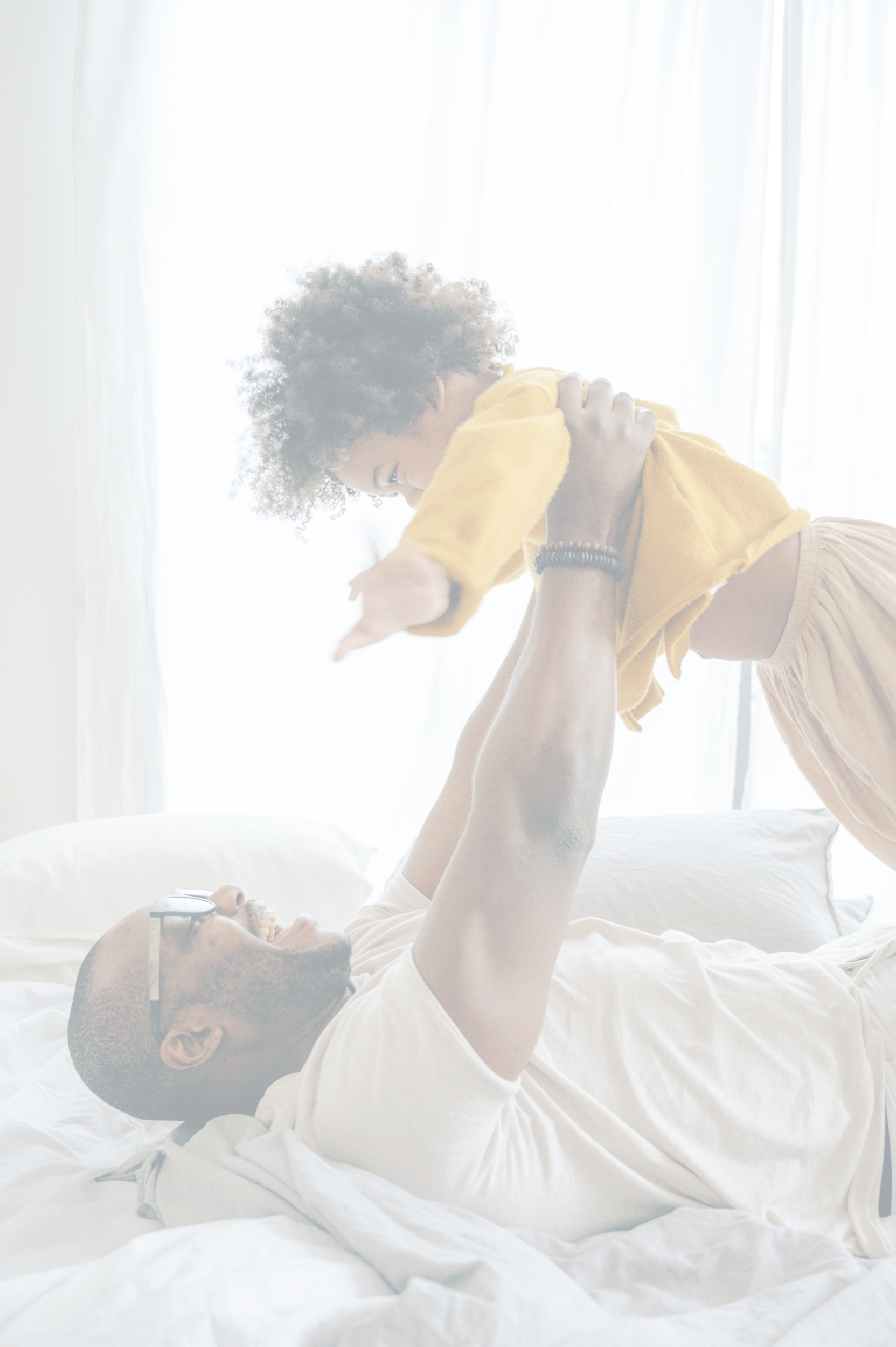 Een kwalitatief onderzoek naar de ervaringen van gezinsrelaties van gedetineerde vadersBachelor scriptie Toegepaste PsychologieVader en VastEen kwalitatief onderzoek naar de ervaringen van gezinsrelaties van gedetineerde vadersI. Herms – 3674929M.A. Oosting - 360807Bachelor scriptie Toegepaste PsychologieAcademie voor Sociale Studies,Hanzehogeschool te GroningenIn opdracht van Petrick Glasbergen en Simon VenemaLectoraat Verslavingskunde en Forensische Zorg,Hanzehogeschool GroningenAfstudeerbegeleider: Arne van den BosTweede beoordelaar: Hilbrand Oldenhuis9 januari 2022GroningenVoorwoordBeste lezer,Voor u ligt een afstudeerscriptie die is geschreven in het kader van het vierde jaar van de opleiding Toegepaste Psychologie aan de Hanzehogeschool Groningen. Deze afstudeerscriptie is geschreven in opdracht van het lectoraat Verslavingskunde en Forensische Zorg. Het onderwerp van deze scriptie is gedetineerde vaders en hun ervaringen met gezinsrelaties tijdens een detentie. Er is nog maar weinig onderzoek gedaan vanuit het oogpunt van de vader tijdens een detentie, vandaar onze interesse voor dit onderwerp. Tijdens de opleiding is er voor ons beide een rode draad te vinden met betrekking tot een interesse in kwetsbare doelgroepen. Vooroordelen over bepaalde doelgroepen en het willen ondersteunen van deze mensen. Toen de vacature voor deze opdracht voorbij kwam, waren we eigenlijk meteen zeker dat dit ons onderzoek zou gaan worden. Het sloot exact aan bij onze interesses. Interviews afnemen bij gedetineerden in een gevangenis is al een hele ervaring op zich, die een stuk complexer is dan bij de meeste andere doelgroepen en die ook zeker een andere aanpak vereist. Het is een ervaring die ons zeker nog lang zal bijblijven. Tijdens dit onderzoek hebben wij geleerd met een open blik naar de ervaringen van de vaders te kijken. Het is gemakkelijk, en voor sommige mensen standaard, om meteen een oordeel te hebben over iemand die in de gevangenis zit. Voor veel mensen speelt er echter veel meer dan alleen het delict en dat is tijdens dit onderzoek zeker naar voren gekomen. Wij willen een aantal personen bedanken voor hun betrokkenheid bij onze afstudeerscriptie. Als eerste willen wij onze opdrachtgevers, Simon Venema en Petrick Glasbergen bedanken voor hun hulp bij ons onderzoek. Zij hebben ons geholpen bij het afnemen van de interviews en hebben ervoor gezorgd dat we, ondanks de moeilijke planning, deze toch nog op tijd konden houden. We willen daarnaast ook onze afstudeerbegeleider Arne van den Bos bedanken voor de begeleiding en de feedback gedurende de afstudeerperiode.We willen natuurlijk ook de participanten in dit onderzoek bedanken voor hun bijdrage, ze hebben ons allemaal zeer waardevolle informatie verschaft en we zijn erg dankbaar voor hun openheid tijdens de interviews. Tenslotte willen we ook het personeel van de gevangenis bedanken, zij hebben onze veiligheid gewaarborgd en het mogelijk gemaakt ons onderzoek uit te voeren. Als laatste willen wij onze naasten bedanken voor de steun tijdens dit proces. Wij wensen u veel leesplezier toe.Imke Herms en Mena OostingGroningen, 9 januari 2022SamenvattingIn opdracht van het lectoraat Verslavingskunde en Forensische zorg, is kwalitatief onderzoek gedaan naar de gezinsrelaties van vaders in detentie. Met behulp van interviews is er in kaart gebracht wat de ervaringen zijn van vaders in detentie rondom gezinsrelaties. In dit onderzoek wordt de volgende onderzoeksvraag beantwoord: "Hoe ervaren vaders in detentie gezinsrelaties en wat hebben vaders nodig van een penitentiaire inrichting op het gebied van vaderschap?’’ De volgende deelvragen zijn gebruikt om de onderzoeksvraag te beantwoorden: "Hoe ervaart een vader in detentie de relatie met zijn kind(eren)?’’, "Hoe ervaart een vader in detentie de relatie met de moeder van zijn kind(eren)?’’, "Wat voor adviezen omtrent vaderschap heeft een vader voor de penitentiaire inrichting?’’De doelstelling van het onderzoek is inzicht krijgen in de gezinsrelaties van de gedetineerde vader. Er is onderzocht wat de ervaringen zijn van de vaders in detentie en wat de vaders nodig hebben op het gebied van gezinsrelaties en het vaderschap van de penitentiaire inrichting. Er is daarom een poster gemaakt voor gevangenispersoneel. 
Voor het beantwoorden van de deelvragen zijn de ervaringen van de vaders weergegeven. Dit is tot stand gekomen door middel van het interviewen van twintig gedetineerde vaders. Uit deze interviews zijn een aantal resultaten voortgekomen.Zo ervaren vaders het contact met de kinderen overwegend positief. De vaders hebben graag contact met de kinderen, zowel fysiek als via (beeld)bellen. Wel zijn er moeilijkheden zoals regels omtrent bezoek binnen de gevangenis. Ook verandert de band de tussen vader en kind, dit kan zowel op een positieve als negatieve manier zijn. De vaders vinden het lastig dat ze niet aanwezig kunnen zijn bij het opgroeien van hun kinderen en voelen dat de band hierdoor verslechtert. Anderen gaven aan dat er nu juist meer tijd kon worden besteed aan de kinderen, waardoor de vaders het idee hadden dat de band juist verbeterde. Er was ook een groep vaders die geen tot weinig verandering opmerkte.Het contact met de moeder is voor de vaders lastig. De partner wordt op meerdere vlakken gemist en er is behoefte aan meer contact. Het wordt als prettig ervaren als de moeders op bezoek komen. Daarbij is er ook sprake van schuldgevoel dat de moeder een partner in detentie heeft. De band tussen de vader en moeder kan door de detentie veranderen. Zowel op een positieve als negatieve manier. Net als bij de band met de kinderen merkten sommige vaders op dat de band met hun partner verslechterde door een detentie, doordat zij niet aanwezig konden zijn om hun partner te ondersteunen. Anderen merkten weer dat de band ook kan verbeteren omdat er nu juist meer tijd was om te bellen en/of af te spreken met hun partner, het bood nieuwe perspectieven.Vaders geven aan verschillende dingen nodig te hebben van de penitentiaire inrichting. Dit gaat vooral om consequentheid van het personeel rondom de regels van de bezoeken van de kinderen, de kindvriendelijkheid van de omgeving en het aantal gezinskamers. De vaders merken dat bepaalde dingen bij de ene bewaker wel mag en bij een andere weer niet. Ook missen ze vooral een menselijke benadering van het personeel, dat er bijvoorbeeld af en toe wordt gevraagd hoe het gaat, of ze een gezin hebben en of het personeel iets voor de gevangenen kan betekenen.AbstractIn this bachelor thesis, commissioned by the Addiction and Forensic Care research group, qualitative research has been conducted into the family relationships of fathers in detention. In-depth interviews were used to map out the experiences of detained fathers regarding their experiences with family relationships and the advice they have for prisons with regards to paternity. In this study the following research question was answered: "In what way do detained fathers experience family relationships and what do these fathers need from prisons in terms of paternity?" The research question was answered using three sub-questions. The first sub-question was: “In what way do detained fathers experience the relationships with their child(ren)?'' The second sub-question was: “In what way do detained fathers experience the relationship with the mother of their child(ren)?'' The final sub-question was: ''What advice about paternity do detained fathers have for the prison?''The aim of the research was to gain insight into the family relationships of detained fathers. The experiences of detained fathers and what they need in the area of family relationships and paternity in the prison were investigated. An informative poster was made to inform the prison staff of the findings of this research, in order to motivate the staff to be mindful of the needs of the detained fathers.To answer the sub-questions, and ultimately the research question, the experiences of the fathers are used, together with a literature study. The results of this research were achieved by interviewing twenty detained fathers. A number of results emerged from these interviews.For example, the detained fathers generally had a positive experience interacting with their children. The fathers enjoy contact with their children, both physically and via phone calls. There are, however, difficulties. Such as rules regarding visitation within the prison and the changing bond between a father and his child. This poses difficulties for the father, leading to feelings of guilt, sadness and shame.Contact with the mother of their children is also difficult for the fathers. Their partner is missed on several levels and they expressed a need for more contact while in prison. Fathers called the experience pleasant when the mothers of their children come to visit. There is also a sense of guilt towards their partner, that they have a partner in prison. The bond between a father and the mother of his children sometimes changed as a result of the detainment, as some fathers expressed their bond was stronger, while others noted no noticeable changeThe interviewed fathers indicated that they needed different things from the prison in order to give a proper interpretation to their role as a father. This involved the staff sticking to the rules of the children's visitations, an increased child-friendliness of the prison environment and the number of family rooms. The interviewed fathers also expressed a desire for a more humane approach by the prison staff, they would mainly appreciate it if the staff would occasionally ask how the prisoners were doing, if they needed anything and a general interest in their family life back at home.InhoudsopgaveHoofdstuk 1. InleidingIn dit hoofdstuk wordt de aanleiding van het onderzoek beschreven. Daarna wordt de context waarin het onderzoek wordt uitgevoerd omschreven. Tenslotte worden de onderzoeksvraag en de deelvragen in dit hoofdstuk gepresenteerd.1.1 Aanleiding van het onderzoekDit onderzoek werd gedaan in opdracht van het lectoraat Verslavingskunde en Forensische Zorg. Het lectoraat focust zich op mensen met verschillende complexe problematieken, ook mensen waarbij ouders of partners kampen met een verslaving en/of te maken hebben met politie en justitie. Bij deze groep is het sociale netwerk vaak ernstig aangetast of verdwenen. Daarbij kampen hulpverleners of professionals in de forensische hoek regelmatig met handelingsverlegenheid. Bijvoorbeeld omdat de problematiek complex is of omdat er veel partijen betrokken zijn bij de zorg. Daarnaast krimpen de zorgbudgetten en zijn er transities gaande in de zorg, bijvoorbeeld de jeugd- en participatiewet. Hulpverleners en professionals in de forensische zorg moeten hierdoor dingen veranderen. Het lectoraat is bezig met verschillende projecten, onder andere verslaving of over vaders in detentie (Hanzehogeschool, z.d.). Eén van deze projecten is ‘Vergeten Vaders’, waarbij aandacht wordt besteed aan vaders in detentie.Vader in het algemeenVoor een vader is het belangrijk om aanwezig te zijn in het leven van zijn kinderen, met name bij de kritieke ontwikkelingspunten van een opgroeiend kind. Als de vader bij deze ontwikkelingen aanwezig is, heeft het een positief effect op uiteraard het kind maar ook op de vader zelf omdat dat de vader-kind relatie bevordert. Een voorbeeld van gebeurtenissen die de vader-kind relatie negatief kan beïnvloeden is een scheiding of wanneer een kind in de puberteit komt. Een vader dient actief te blijven in het leven van het kind, maar ook van de moeder aangezien dit de ontwikkeling van het kind op de lange termijn kan ondersteunen (Pruett, 1998).Vader in detentieWanneer een vader in detentie zit, is het moeilijk om actief betrokken te zijn bij het leven van zijn kind. Uit een literatuurstudie van Bartlett (2018) komt naar voren dat er wel aandacht wordt besteed aan de 'ouderrol' in de gevangenis, maar dat het vaak gefocust is op de ouder in het algemeen. De moeilijkheden van specifiek het vaderschap in de gevangenis komen vrijwel niet naar voren en dat terwijl bijna 94% van de gedetineerden mannelijk is (Centraal Bureau voor de Statistiek, 2021). Vaders geven aan dat er behoefte is aan ondersteuning en kennis op het gebied van het vaderschap (Nurse, 2002), er is echter amper hulpaanbod beschikbaar voor de vaders in detentie. Dit terwijl het voor een vader in detentie vaak moeilijker is om te voldoen aan de basis van het vaderschap. Fysiek aanwezig zijn bij de opvoeding en bij belangrijke momenten (zoals eerste stapjes, woordjes, naar school gaan), is moeilijker in detentie. Daarbij kan een lage frequentie van contact en het missen van een kind, leiden tot psychische klachten bij de vader. Bijvoorbeeld angstproblematiek of depressie (Reef & Dirkzwager, 2019). Een logische stap zou dus zijn om contact tussen de vader in detentie en kind te stimuleren. Binnen de penitentiaire inrichting (PI) Veenhuizen, locatie Esserheem, waar het onderzoek plaats zal vinden, is er daarom een speciale afdeling voor vaders, genaamd de vadervleugel. Dit is een afdeling waar twaalf cellen beschikbaar zijn gesteld voor extra gemotiveerde vaders. Gevangenen hebben hier een speciaal dagprogramma. Eveneens is er de mogelijkheid om gebruik te maken van de gezinskamer en van videobellen (Dienst Justitiële Inrichtingen, 2020a). Om een plek te krijgen op de vadervleugel dient een vader in het zogeheten plusprogramma te zitten. Binnen de PI is er een basis- en een plusprogramma, een gevangene komt in het plusprogramma terecht wanneer er sprake is van goed gedrag (zoals meewerken aan activiteiten, de eigen cel schoonhouden en geen vernielingen aanbrengen of agressiviteit vertonen). Naast de vadervleugel is er ook nog het Huis van Bewaring waar gevangenen kunnen verblijven. Hier zitten mensen wachtend op het oordeel van de rechter, dit betekent dat deze mensen nog niet zijn veroordeeld (Dienst Justitiële Inrichtingen, 2020). Ten slotte is er nog de reguliere gevangenis, waar de gevangenen zitten die veroordeeld zijn (Dienst Justitiële Inrichtingen, 2020). Vader-kind relatie in detentieUit een onderzoek van Charles, Frankham, Garthe, Visher en Kay (2021) kwam naar voren dat aandacht voor de vader-kind relatie tijdens detentie een positief effect heeft op de vader-kind relatie na vrijlating. Ook kan vaderschap een belangrijke motivatie zijn om bijvoorbeeld te stoppen met het plegen van delicten (Laub & Sampson, 2003; Turner, 2017). Daarbij speelt de mate van betrokkenheid van de vader ook bij de kinderen een belangrijke rol in de ontwikkeling (Masten, 2014).  Maar aanwezigheid van de vader speelt ook een rol in het welzijn van de moeder van de kinderen (Lamb, 2004), de vader kan dan immers ondersteunen bij de opvoeding.Een betrokken vader is dus een belangrijke factor. Vaders in detentie zijn echter vaak nog volop in ontwikkeling en relatief vaak onverwacht vader geworden (Boswell & Wedge, 2002; Buston, 2010). Een groot deel van de vaders hecht veel waarde aan de relatie met de kinderen (Meek, 2011). Over het algemeen waarderen de families van de gevangene het contact met de vader in detentie. Toch wordt de kwaliteit ervan niet altijd als goed gezien (Dennison, Smallbone, Stewart, Freiberg, & Teague, 2014; Martin & Phaneuf, 2018). Hierin speelt de vader-kind relatie voor de detentie een rol. Als de relatie voor de detentie goed was, wordt het contact meer gewaardeerd door de kinderen. Maar als de vader-kind relatie voor gevangenschap slecht was, wordt het contact vaker als ongemakkelijk en niet fijn ervaren (Chui, 2010; Oldrup, 2018). Dit geldt ook voor telefonisch contact en contact via de mail tussen vader en kind (Venema, Haan, Blaauw, & Veenstra, 2021).Over het algemeen gaan de bezoeken gepaard met stress voor de vaders. Dit komt door gevoelens van schaamte, schuld en de emotionele aard van de bezoeken (Martin & Phaneuf, 2018). Het wordt als moeilijk ervaren om een balans te vinden tussen de regels van de gevangenis en dat wat het kind nodig heeft. Vooral jongere kinderen en kinderen met een minder goede hechting aan de vader, geven meer problemen tijdens de bezoeken (Poehlmann-Tynan et al., 2017). Daarbij spelen moeders een cruciale rol in of de vader emotioneel en psychologisch betrokken is in het leven van het kind (Lamb, 2004). Wanneer het kind de bezoeken als te stressvol ervaart, zijn telefoongesprekken een goed alternatief. Echter is het door de schema’s van de gevangenis moeilijk voor de vader om zich aan te passen aan het schema van het kind. Dit veroorzaakt een gefrustreerd gevoel bij de vaders (Venema et al., 2021). Aan de ene kant is het contact tussen kind en vader in detentie fijn omdat er een mogelijkheid is om de vader-kind relatie te onderhouden. Aan de andere kant kan het contact tussen vader en kind dus een bron van stress zijn. De relatie voor de detentie, de beperkingen vanuit de gevangenis en de faciliteiten om contact te onderhouden en de ondersteuning van de andere ouder/voogd zijn de voornaamste factoren voor de verschillende ervaringen (Venema et al., 2021).Vader in detentie en moeder/verzorgerTijdens een detentie zijn er, naast de fysieke afwezigheid, verschillende barrières die het onderhouden van het contact met kinderen lastig maakt (Venema et al., 2021). De moeder/verzorger van het kind is één van die barrières. Moeders/verzorgers spelen een cruciale rol in of de vader emotioneel en psychologisch betrokken is in het leven van het kind. De vader-kind relatie is dan ook beter wanneer de vaders een goede relatie hebben met de moeder van de kinderen, een belangrijk punt want de vaderrol is in de ontwikkeling van een kind even belangrijk als de moederrol (Lamb, 2004). De band met de moeder/verzorger speelt onder andere een rol in de bezoekmomenten van de vader in detentie (Roy & Dyson, 2005). De kinderen worden soms aangestuurd door de moeder of voogd om bepaalde dingen wel of niet te zeggen tegen de vader (Poehlmann-Tynan et al., 2017).  Hier komt de term ‘maternal gatekeeping’ naar voren. Dit betekent in detentiecontext dat de moeder veel invloed heeft op bijvoorbeeld het aantal bezoeken van het kind, maar ook op hoe de moeder thuis spreekt over de vader (Lamb, 2004). Een jong kind kan niet alleen bij de vader op bezoek in de gevangenis en de moeder is dan vaak degene die het kind mee dient te nemen voor een bezoek.De bezoeken geven de vaders tevens de kans om te praten met de moeder van hun kind over het verleden, het heden en vooral ook over de toekomst. Hoe zij bijvoorbeeld invulling willen geven aan hun vaderrol na vrijlating (Tasca, 2016). Ook hierin speelt de relatie met de moeder dus een belangrijke rol. In sommige gevallen is geen contact is tussen vader en moeder en kind beter. Bijvoorbeeld als de vader gewelddadig is tegenover moeder en/of het kind. In andere gevallen willen moeder en vader wel contact houden, maar worden ze beperkt door andere factoren, zoals onvoldoende financiën of geen vervoer, of een ongeschikte omgeving in de gevangenis. Andere relaties zijn vóór detentie goed, maar kunnen door en tijdens een detentie, om veel verschillende redenen, verslechteren (Rodriguez, 2016).Relevantie van onderzoekEen detentie heeft dus veel invloed op het leven van de vader, de moeder en de kinderen. De gezinsrelaties kunnen veranderen, verbeteren of stuklopen om bovengenoemde redenen. Een belangrijk thema dus, maar er is vanuit het perspectief van de vader nog maar weinig onderzoek naar gedaan. Dit is een belangrijk perspectief om ook mee te nemen, aangezien vaders aangeven meer behoefte te hebben aan contact met hun kinderen en uit onderzoek blijkt dat dit bij kan dragen aan zowel voordelen voor de vader zelf, minder angst en een tevredener gevoel. Maar ook voor de samenleving, een goede vader-kindrelatie kan een motivatie zijn om geen delicten meer te plegen (Laub & Sampson, 2003; Turner, 2017). Voor de kinderen kan het ook van belang zijn dat de vader aanwezig is, een detentie heeft vanzelfsprekend ook een effect op het welzijn van het kind. Dat iemand gedetineerd is, dus een delict heeft gepleegd, neemt niet weg dat deze vaders alsnog recht hebben op een menselijke benadering en de mogelijkheden krijgen om contact met hun kinderen te onderhouden en zo dus hun eigen leven (en het leven van hun kinderen) weer op orde kunnen krijgen. 1.2 Doel van het onderzoekVanuit het lectoraat loopt er een groter onderzoek waarin vier doelstellingen zijn geformuleerd. Deze hebben betrekking op het inzicht geven in de problemen die vaders in detentie ervaren met betrekking tot vaderschap. Daarnaast is er aandacht voor het ontwikkelen van producten voor vaders in detentie (en professionals) om de doelgroep te helpen om zo goed mogelijk invulling te kunnen geven aan vaderschap. Een derde doelstelling is het ontwikkelen van een kennisbasis over vaders in detentie. Ten slotte is het belangrijk dat de kennis op dit gebied wordt verspreid naar relevantie locaties en best practices op wetenschappelijk niveau en op beleidsniveau worden geïmplementeerd. Het kan voor een vader best lastig zijn om enerzijds een straf uit te zitten en anderzijds een persoonlijke ontwikkeling door te maken. Een detentie kan best demotiverend werken en het is daarom best een uitdaging om die tijd te gebruiken om een persoonlijke ontwikkeling door te gaan. Zeker als er weinig mogelijkheden tot zijn, of mogelijkheden die niet aansluiten bij iemands persoonlijke doelen. Het uiteindelijke doel is dat vaders meer ondersteuning krijgen bij het vaderschap op een manier die werkt en past. Door inzicht te krijgen in de situatie van de vaders en zo producten te ontwikkelen voor vaders in detentie en professionals, krijgen deze vaders de kans om een zo goed mogelijke invulling te geven aan het vaderschap. Met als uiteindelijk doel uiteraard een betere reïntegratie in de samenleving na een vrijlating, met een zo klein mogelijke kans op recidive en dus een veiligere samenleving. Daarnaast staat ook het welzijn van het kind centraal. Wanneer een goede vader-kindrelatie kan worden bewerkstelligd, is dit vaak ook in het voordeel van het kind.Voor dit kwalitatieve onderzoek werd specifiek de aandacht gefocust op de gezinsrelaties van de gedetineerde vader. Er werd onderzocht wat de ervaringen zijn van de vaders in detentie en wat de vaders nodig hebben op het gebied van gezinsrelaties en het vaderschap van de penitentiaire inrichting. Er zijn aanbevelingen gedaan, deze zijn vervolgens verwerkt in een poster. Tevens zijn er aanbevelingen gedaan naar vervolgonderzoek dat gedaan kan worden. Deze aanbevelingen vloeien voort uit de antwoorden op de onderzoeksvraag en deelvragen. 1.3 OnderzoeksvragenVanuit de aanleiding van het onderzoek en de literatuur zijn er een onderzoeksvraag en drie deelvragen opgesteld. Uiteindelijk zal door middel van het literatuuronderzoek en de resultaten antwoord worden gegeven op de onderzoeksvraag en de bijbehorende deelvragen.De onderzoeksvraag luidt als volgt: Hoe ervaren vaders in detentie gezinsrelaties en wat hebben vaders nodig van een penitentiaire inrichting op het gebied van vaderschap?Met behulp van de volgende deelvragen wordt de onderzoeksvraag uiteindelijk beantwoord: Hoe ervaart een vader in detentie de relatie met zijn kind(eren)?Hoe ervaart een vader in detentie de relatie met de moeder van zijn kind(eren)?Wat voor adviezen omtrent vaderschap heeft een vader voor de penitentiaire inrichting?Hoofdstuk 2. MethodeIn dit hoofdstuk staat centraal op welke manier het onderzoek is uitgevoerd, hoe de data is verwerkt en hoe deze vervolgens is geanalyseerd. Aan het einde van het hoofdstuk wordt nog aandacht besteed aan de ethische aspecten van het onderzoek, door onder andere in te gaan op hoe er zorgvuldig met de gegevens van de participanten is omgegaan.2.1 Opzet van het onderzoekHet doel van het onderzoek is om inzicht te krijgen in de behoeften en hulpvragen van de vaders in detentie, er is daarom voor gekozen om een kwalitatief onderzoek uit te voeren. In een kwalitatief onderzoek worden de antwoorden doorgaans weergegeven in woorden.  Met behulp van een kwalitatief onderzoek staat het doorgronden van attitudes en achterliggende oorzaken van een doelgroep centraal (Fischer & Julsing, 2009). Met deze manier van onderzoek doen kan er dus goed inzicht worden gegeven in de overtuigingen en beweegredenen van participanten. Interviews zorgen ervoor dat er open vragen kunnen worden gesteld en bieden de mogelijkheid tot doorvragen wanneer nodig. 2.2 ParticipantenDe participanten in dit onderzoek zijn vaders in detentie. De participanten moeten minimaal achttien jaar zijn. De leeftijdsgrens van achttien is gekozen omdat de vader dan niet onder het jeugdstrafrecht valt en dus in een reguliere penitentiaire inrichting zal moeten verblijven na een veroordeling.De participanten voor het onderzoek zijn geworven binnen de penitentiaire inrichting (PI) Veenhuizen, locatie Esserheem. Deze gevangenis heeft ingestemd om mee te doen en hier is een contactpersoon beschikbaar. Deze persoon heeft de planning van de interviews op zich genomen. Aangezien het vrijwel onmogelijk is om via een andere weg aan participanten te komen in detentie, werd er in dit onderzoek gebruik gemaakt van deze contacten. Het contact met deze persoon werd onderhouden door de opdrachtgever. Dit omdat de opdrachtgever al bekend was met de gang van zaken en zo sneller de interviews kon regelen. Aangezien de participanten gedetineerde vaders moesten zijn en er geen systeem binnen de gevangenis bestaat waarin wordt bijgehouden of een gedetineerde vader is, zijn de vaders op een andere manier geworven. De onderzoekers konden niet zelfstandig contact opnemen met de vaders. Dit is dus gedaan door de contactpersoon binnen de PI. De vaders werden geworven op één of meerdere van de volgende criteria:De vaders hebben bezoek gehad van hun kind in de bezoekruimteDe vaders hebben zich aangemeld voor een plek op de vadervleugel binnen de gevangenisDe vaders hebben een aanvraag gedaan voor de gezinskamerDe vaders waren voorafgaand aan het onderzoek weinig geïnformeerd over de bedoeling van het onderzoek. Het interview is opgenomen in de dagplanning als workshop interviews. De onderzoekers hebben daarom de vaders vlak voor het interview uitleg gegeven over de bedoeling van het interview en het onderzoek en ter plekke toestemming gevraagd. Nadat de vaders ter plekke waren geïnformeerd, werd gevraagd of ze nog mee wilden doen. Non-responsEr stonden 27 interviews ingepland en uiteindelijk hebben twintig interviews doorgang gevonden.  Er waren uiteenlopende redenen waarom de gedetineerden niet mee wilden doen. Zo is een gedetineerde weggelopen na de uitleg van het onderzoek zonder een reden. Met de overige zes gedetineerden kon geen persoonlijk contact opgenomen worden. De enige bekende informatie van een participant was het cel nummer. Het was niet mogelijk om vrij door het gebouw te lopen op zoek naar de participanten. Wel gaven de medewerkers van de penitentiaire inrichting een aantal redenen door. Zo was er een gedetineerde van wie ‘het hoofd niet naar het interview stond’. Ook was er een participant met privéomstandigheden. Daarnaast waren er nog twee participanten waarvan het interview tegelijkertijd gepland was met arbeid of onderwijs. Van de overige twee gedetineerden is geen reden bekend. 2.3 Dataverzameling en data-analyseBij dit onderzoek werd er gebruik gemaakt van appreciatie semigestructureerde interviews. Bij de interviews werd de Appreciative Inquiry methode gebruikt. Bij deze methode staat het vragen naar positieve ervaringen centraal (Cooperrider & Whitney, 2005). Er werd gebruik gemaakt van deze methode omdat de vaders niet alleen in de rol van gedetineerde worden gezien, maar ook als individu. Ook kan de methode zorgen voor enthousiasme bij de participanten aangezien de focus op positiviteit ligt. Iets wat in contrast staat met de vaak negatieve en cynische sfeer in de gevangenis.Onderwerpen interviewsIn bijlage 1 is het interviewschema opgenomen dat gebruikt is bij de interviews. Per deelvraag zijn er een aantal onderwerpen gekozen om in de interviews uit te vragen. De onderwerpen bij de interviews lagen vast, de vragen niet. Dit zodat met iedere participant dezelfde onderwerpen werden behandeld maar er wel mogelijkheid was tot doorvragen. Als eerste is er bij de deelvraag: ‘Hoe ervaart een vader in detentie de relatie met zijn kind(eren)?’ voor gekozen om de gezinssituatie van de vader uit te vragen. Om een duidelijker beeld te krijgen van deze situatie werd er gevraagd naar het aantal kinderen. Ook werd er specifiek gevraagd of de kinderen op de hoogte zijn van detentie, dit kan wat zeggen over het contact of de band met het kind. Hier kon dan over doorgevraagd worden. Ook werd er gevraagd naar of de vader veranderingen heeft gemerkt bij de kinderen en ook hoe de bezoeken zijn, om een beeld te schetsen van de huidige situatie. Tenslotte werd er gevraagd naar eventuele hulpverlening bij het gezin, zoals jeugdzorg. Bij de volgende deelvraag ‘Hoe ervaart een vader in detentie de relatie met de moeder van zijn kind(eren)?’ werd gevraagd naar de relatie tussen vader en moeder en verandering daarvan in detentie. Dit om ook te kijken of de relatie met de moeder invloed heeft op de ervaringen in detentie van de vader of bijvoorbeeld het contact met de kinderen. Als laatste werd er bij de deelvraag ‘Wat voor adviezen omtrent vaderschap heeft een vader voor de penitentiaire inrichting?’ naar de behoeftes gevraagd van de vader tijdens de detentie om de vaderrol zo goed mogelijk in te vullen. Dit om van de vaders zelf te horen waar de behoeftes en eventuele pijnpunten liggen. Dit om de aanbevelingen ook daadwerkelijk te baseren op wat de vaders willen.Daarnaast werd er ook nog gevraagd of er ook andere familieleden betrokken zijn bij de opvoeding en er werd gevraagd naar wat de ideale situatie zou zijn wanneer de vader vrijkomt en hoe het realistisch geregeld is. Verder werd er nog naar hele praktische informatie gevraagd (duur detentie, eerdere gevangenisstraffen, soort delict). Er werd dus meer uitgevraagd dan slechts de benodigde informatie voor dit onderzoek.  Dit komt omdat dit een voorwaarde was vanuit de opdrachtgever, die de informatie van de interviews ook wil gebruiken voor verder onderzoek en dezelfde transcripten hiervoor zal gaan gebruiken. Tevens was een voorwaarde dat de interview topics ingedeeld zouden zijn in drie verschillende punten in de tijd, voor detentie, tijdens detentie en na detentie. Afname interviewsDe interviews hebben plaatsgevonden in de penitentiaire inrichting in Veenhuizen, locatie Esserheem. In de periode tussen 16 november 2021 en 19 november 2021. De interviews vonden plaats in twee naast elkaar liggende ruimtes, waardoor er twee interviews gelijktijdig konden worden afgenomen. Het tijdsbestek van de interviews en waar deze plaatsvonden werden bepaald door de penitentiaire inrichting. Er waren enkel twee onderzoekers en een participant aanwezig in de ruimte. Er was dus geen bewaker bij. Dit om de participant de ruimte te geven om vrij te spreken. Wel hadden de onderzoekers een pieper met een noodknop. Om de verdere privacy van de participanten te waarborgen, hebben zij een interview ID gekregen. Er wordt er nooit naar de vaders verwezen met de (echte) naam. De vaders hebben allemaal een fictieve naam gekregen, die in dit onderzoek wordt gebruikt om naar passages uit de desbetreffende interviews te verwijzen.Tabel 1. Overzicht participanten interviewsTranscriberenBij het afnemen van de interviews werd er opnameapparatuur gebruikt, dit om de betrouwbaarheid van de interviews te verhogen. Voor het gebruik van de opnameapparatuur is toestemming gevraagd aan de participanten. De interviews zijn uitgewerkt aan de hand van de audio-opnames. De onderzoekers hebben de opnames teruggeluisterd en de antwoorden volledig uitgetypt. Ook de woorden 'eh' en 'ehmm' zijn zo veel mogelijk ook verwerkt in de transcripten, evenals wanneer iemand zuchtte of andere geluiden maakte. Dit zodat de transcripten ook zo dicht bij de emoties die de vaders ervaren als mogelijk komen. Bij het uitwerken van de interviews werd dat wat de participant heeft gezegd, getranscribeerd bij de bijbehorende uitgewerkte onderwerpen. CoderenNa het transcriberen van de interviews zijn deze geanalyseerd en gelabeld volgens de labelings methode zoals omschreven in Analyseren in kwalitatief onderzoek: denken en doen (Boeije & Bleijenbergh, 2019). Hier is voor gekozen omdat er zo overzicht ontstaat binnen de interviews, zodat de informatie uit de interviews door de onderzoekers gebruikt kunnen worden voor de resultaten en conclusie. De codes zijn opgesteld vanuit het literatuuronderzoek dat eerder is gedaan en zijn opgenomen in het codeboek (zie bijlage 3). De interviews zijn als eerst open gecodeerd, er werd gekeken naar veel terugkerende onderwerpen en deze werden toegekend aan de fragmenten. Vervolgens werd er gekeken naar alle fragmenten die een code hadden gekregen en deze werden verder opgedeeld in meer specifieke thema's, onder één hoofdonderwerp. Het coderen en analyseren is gedaan met behulp van het programma Atlas.TI. Atlas.TI is een betrouwbaar en veelgebruikt programma dat coderen en analyseren overzichtelijk en makkelijk maakt.2.4 Ethische aspectenBij onderzoek zijn ethische aspecten van belang. De uitkomst van dit onderzoek mag voor de participanten geen nadelige effecten hebben. Met betrekking tot de participanten wordt er rekening gehouden met een aantal aspecten. Als eerste dienen de participanten vrijwillig mee te werken. Er mag geen sprake zijn van druk of dwang van andere partijen zoals de onderzoekers of opdrachtgevers. Daarbij worden de participanten op de juiste manier voorgelicht. Het doel en de werkwijze worden uitgelegd. De belangen van de participant worden hierbij niet geschaad. Dit is gebeurd voorafgaand aan de interviews, door middel van een toestemmingsformulier. De participanten werd expliciet om toestemming gevraagd voordat de onderzoekers aan het interview begonnen. Ook worden de gegevens van de participant anoniem verwerkt in dit onderzoek. De informatie die werd verzameld valt niet te herleiden naar een individu (Baarda, De Goede & Teunissen, 2005). De audio-opnames werden alleen door de onderzoekers beluisterd, uitgewerkt en vervolgens verwijderd. Voorafgaand aan het onderzoek is door de onderzoekers het formulier 'zorgvuldig omgaan met proefpersonen' ingevuld. Het formulier is opgenomen in bijlage 2. In dit formulier wordt er gekeken naar eventuele moeilijkheden of gevolgen voor de participanten, deze worden vervolgens ontkracht of als het niet anders kan, verantwoord.Als laatste is er voor dit onderzoek nog een aspect om rekening mee te houden. De participanten zitten in een omgeving afgesloten van de buitenwereld, waar een andere cultuur heerst. Dit is iets waar rekening mee gehouden dient te worden tijdens het afnemen van de interviews en het verwerken van de gegevens. Bijvoorbeeld door geen afleidende kleding te dragen, niet te vragen naar waarom de vader in detentie zit en goed te luisteren naar de bewakers van de penitentiaire inrichting. Dit ook om de veiligheid van de onderzoekers te garanderen.Hoofdstuk 3. ResultatenIn dit hoofdstuk worden de hoofdvraag en deelvragen behandeld aan de hand van de resultaten van de interviews.De onderzoeksvraag luidt als volgt: Hoe ervaren vaders in detentie gezinsrelaties en wat hebben vaders nodig van een penitentiaire inrichting op het gebied van vaderschap?Met behulp van het beantwoorden van de volgende deelvragen wordt de onderzoeksvraag beantwoord: Hoe ervaart een vader in detentie de relatie met zijn kind(eren)?Hoe ervaart een vader in detentie de relatie met de moeder van zijn kind(eren)?Wat voor adviezen omtrent vaderschap heeft een vader voor de penitentiaire inrichting?Voor het beantwoorden van de vragen zijn er twintig interviews uitgevoerd. De resultaten worden gepresenteerd aan de hand van de drie deelvragen, zoals hierboven beschreven3.1 Hoe ervaart een vader in detentie de relatie met zijn kind(eren)?Bij dit onderdeel wordt een antwoord gegeven op de deelvraag: hoe ervaart een vader in detentie de relatie met zijn kind(eren)? Hierbij wordt er dieper ingegaan op een aantal thema’s: ervaring in het op afstand contact met kind(eren), ervaring met het bezoek van de kinderen, veranderingen in band met kind, wat vaders missen in contact met kinderen en omstandigheden gevangenis. De participanten vertelden het volgende over deze thema’s:Ervaring in het op afstand contact met kind(eren)Het contact op afstand bestaat voor de vaders uit bellen en voor sommige vaders beeldbellen. Hier komen bij zowel de vader als de kinderen emoties bij kijken. Zo zegt een vader: "Alleen ik zeg wel eens je mag wel huilen. Afgelopen zondag waren we aan het beeldbellen. En toen brak hij omdat hij graag wilde dat ik hem vaker kon zien. Familie was voor mij heel belangrijk, dus bellen is heel belangrijk. En dan praat ik er met hem over en dan is het wel van ja ik mis je of ik had dat graag met je willen doen. Dat ja tuurlijk, maakt wel een verschil. Als je zegt dat dat niet zo is dan sta je uit je nek te lullen."  - KristianHet kan soms ook lastig zijn om in gesprek te gaan met de kinderen, om verschillende redenen. Bijvoorbeeld omdat de kinderen het niet willen. Meerdere vaders geven aan dat kinderen soms de telefoon wegduwen, niet in gesprek willen of zelfs boos worden. Er zijn daarnaast ook praktische redenen waarom het lastig is om met de kinderen in gesprek te gaan, zo is de beeldkwaliteit van het videobellen niet altijd even goed. Maar over het algemeen zijn de ervaringen van de geïnterviewde vaders positief met het contact op afstand. Vaders vinden het prettig om hun kinderen te zien en te spreken. Zo geven een aantal vaders aan dat ze zich daadwerkelijk vrolijker voelen als ze kind(eren) via beeldbellen hebben gezien en als ze hun kind bijvoorbeeld even hebben kunnen zien lachen.  De geïnterviewde vaders hebben het over de meest uiteenlopende dingen tijdens de gesprekken, er wordt vooral gevraagd naar vriendjes, vriendinnetjes, hun sport en hoe het gaat op school. Een voorbeeld van hoe zo'n gesprek verloopt:"Ik vraag ze de dagelijkse dingen, dus hoe het is, hoe ze hebben geslapen, wat ze hebben gegeten, hoe ze zijn opgestaan, hoe het op school was en voor de rest maken we een paar grapjes." - KadhiErvaring met het bezoek van de kinderenEr zijn verschillende bezoekmogelijkheden voor de participanten, dit verschilt per afdeling. Iedereen heeft recht op bezoek in de reguliere bezoekruimte. De ervaringen zijn uiteenlopend. Veel vaders laten hun kinderen echter niet langskomen in deze ruimte, omdat ze niet tevreden zijn over de regels die hier gelden en over hoe de ruimte is ingedeeld. De vaders die hun kinderen hier wel ontvingen geven aan dat de kinderen niet snappen dat er plexiglas tussen de bezoeker en de gevangene zit. Maar ook dan missen de vaders het contact, ze mogen hun kind bijvoorbeeld niet altijd aanraken:"Ja en de bezoekzaal die hier is met die schermen ertussen met zo’n kleintje van 18 maanden, die is nog zo jong, is dat toch lastig. Ja omdat daar schermen tussen zitten, dus je kan hem niet vastpakken. Je kan eigenlijk helemaal niks." - BorisHet bezoek in de reguliere bezoekruimte zorgt dan ook voor de nodige moeilijkheden, kinderen mogen bijvoorbeeld hun knuffel niet mee naar binnen nemen. Dit zorgt voor emoties en spanningen bij de kinderen, de vaders merken dit en geven aan dat ze zich vooral groot willen houden. Ook voor de vaders zelf is het lastig:"De kinderen die klein zijn weten het niet, maar die grote vindt het echt pijnlijk. Want toen ik in detentie kwam wou hij bij mij komen. Je wil niet achter het glas zitten. Hij ging op het glas slaan en bonken, want hij wou naar me toe. De bewaker zei toen dat ik moest blijven. Hij moest rustig worden. Maar hij wil gewoon met mij praten." - JohnDe kinderen zijn het volgens de geïnterviewde vaders bijvoorbeeld gewend dat ze hun vader mogen knuffelen en aanraken en als dat ineens niet mag is dat voor de kinderen verwarrend. De vaders willen hun kinderen daar vooral tegen beschermen. Sommige vaders kiezen er ook voor de kinderen helemaal niet in de reguliere ruimte te laten komen, zij kiezen voor de gezinskamer of de familiekamer. De familiekamer uitgelegd door een participant: "En dan is 1 keer in de maand kun je dan wel je familiekamer kun je je voor opgeven. En ja goed, dat is eigenlijk gewoon heel klein kantoortje waar je normaal gesproken gesprekken hebt met reclassering en daar gooien ze wat speelgoed in en that’s it. Dat is gewoon waardeloos." - BorisDaarnaast is er nog de gezinskamer. Een vader omschrijft deze ruimte als volgt: ‘’Daarvoor heb ik een keer de gezinskamer gehad, dat is dus waar de vadervleugel allemaal gebruik van maakt. Dat is meer een huiselijke sfeer zeg maar met een keukentje en een woongedeelte met tv." - BorisDe meeste vaders (die er gebruik van mogen maken) zijn erg tevreden over de gezinskamer. Ze kunnen hier meer tijd met hun gezin doorbrengen en in de ruimte zijn boeken, films, speelgoed etc. aanwezig. Hierdoor is het ook makkelijker om de kinderen voor langere tijd te vermaken. Daarnaast zijn er ook nog initiatieven vanuit de gevangenis die het mogelijk maken voor de kinderen om langs te komen in de gevangenis. Zo is er bijvoorbeeld de ouder-kind dag (OKD), waarbij kinderen langskomen en samen met hun vader activiteiten kunnen ondernemen. Veel vaders (en kinderen) waren hier erg over te spreken.Veranderingen in band met kindUit de interviews blijkt dat de vaders een verandering in de band met hun kinderen merken. Een voorbeeld hiervan: "Hm… Ja… dat verandert zeker weten. Het wordt een beetje oppervlakkig. Het wordt veel oppervlakkiger dan als je erbij bent, en je kan actief met ze bezig zijn, actief met ze gesprekken voeren. Maar hier ehh.. maar je maakt ze niet mee, weet je wel? En… in advies geven schiet ik veel meer te kort. In ehh… ja… zeker weten oppervlakkigere band geworden." - FerdyEen deel van de geïnterviewde vaders gaf aan dat er dingen aan het kind te zien zijn, bijvoorbeeld in het gedrag van de kinderen. Soms zitten de vaders lang in detentie waardoor ze veel van het leven van hun kinderen missen. Sommige vaders maakten dus mee dat hun kinderen eerst jong waren en naarmate ze ouder werden steeds meer doorkregen waar hun vader precies was. De vaders merken aan hun kinderen dat ze boos of gefrustreerd zijn, ze lijken meer gesloten en een vader geeft zelfs aan te merken dat zijn kind teleurgesteld is. Een andere vader geeft aan dat vooral de gemeenschap (in het dorp) ervan af weet en dat de kinderen zo verhalen horen, hier worden de kinderen afstandelijker van omdat deze vader niet aanwezig is om deze verhalen de kop in te drukken. Vooral de afwezigheid speelt dus mee, nog een andere vader zegt aan zijn zoon te merken dat hij grenzen aan het opzoeken is omdat zijn vader er toch niet is om hem te corrigeren.Eén vader gaf aan helemaal geen contact meer met zijn zoon te hebben door zijn detentie. Een aantal anderen geven aan dat de band met hun kinderen hetzelfde is gebleven door de detentie. Tenslotte geeft nog een klein deel aan dat de band met hun kinderen zelfs verbeterd is omdat ze nu meer beseffen hoe belangrijk hun band met hun kinderen is en nu meer tijd hebben:"Eehm, ja. Ik denk dat het beter wordt, dat klinkt heel raar. We hebben nog nooit zoveel spelletjes met elkaar gedaan. Dat deden we vroeger misschien een keer in het half jaar, als het slecht weer was. Maar hier is het nu iedere week. Tijdens de telefoongesprekken vertellen ze ook over hun sport et cetera. Dus het klinkt raar; het antwoord beter, maar op die manier is het met spelletjes en dergelijke meer aandacht voor hun, want er is geen telefoon die afgaat of zoiets." - JoëlWat vaders missen in contact met kinderenDe geïnterviewde vaders missen ook zeker bepaalde zaken in het contact met hun kinderen. Een vader zegt het volgende: "Je kan niet bij belangrijke gebeurtenissen zijn. Dat hebben we allemaal gemeen. Dat is de detentieschade die we allemaal hebben." - MohammedHet merendeel van de vaders geeft aan praktische zaken te missen, zoals het feit dat de kinderen leren fietsen, leren lopen of naar school gaan. Ze missen ook het helpen met bijvoorbeeld huiswerk. Ook bepaalde ontwikkelingen van het kind worden gemist: "En ook gewoon hoe de opgroeiing verder gaat. Je mist toch heel veel. Ik heb ook één periode gehad waar ik hem bijna twee maand niet heb gezien. Zo kruipt ie en zo komt ie in één keer bij je dat ie loopt weet je wel." - BorisOmstandigheden gevangenis Zoals ook eerder al genoemd, het merendeel van de vaders laat de kinderen dus niet op bezoek komen in de reguliere bezoekershal. Ze vinden deze ruimte niet kindvriendelijk qua inrichting maar er is ook nog een andere reden:"Nou, gewoon ook het volk wat er zit. Dat als ten eerste en omdat mijn kinderen gewoon niet. Ik wil niet dat mijn kinderen hier terecht komen. En dat ze denken dat het maar normaal is. Nee." - AlwinDe vaders willen hun kinderen niet in deze ruimte zien maar vinden het wel belangrijk dat de kinderen hun blijven herkennen, als de kinderen wel op bezoek komen is het lastig omdat de kinderen bijvoorbeeld vragen waarom ze niet bij hun vader op schoot mogen zitten.3.2 Hoe ervaart een vader in detentie de relatie met de moeder van zijn kind(eren)?Bij dit onderdeel wordt antwoord gegeven op de volgende deelvraag: hoe ervaart een vader in detentie de relatie met de moeder van zijn kind(eren)? Hierbij wordt er dieper ingegaan op de invloed die een detentie heeft op de relatie van de vader met de moeder van zijn kinderen. De antwoorden van de participanten zijn in te delen in vier thema's. Moeilijkheden in contact met moeder van zijn kind(eren)De geïnterviewde vaders gaven over het algemeen aan dat het lastig was om hun partners te missen tijdens een detentie. Met betrekking tot moeilijkheden in het contact werd er vooral aangegeven dat ze het lastig vinden dat ze er niet kunnen zijn. Zo zegt een vader het volgende: "Ja… ik ben echt bang. Dat ze iets overkomt. Of dat haar moeder ziek wordt door die corona. Dat er iets gebeurt. Met de IC, je hoort het allemaal. En dan maak ik me heel erg zorgen over eerlijk gezegd." - MohammedEen andere vader heeft als oplossing een gesplitst deel van zijn straf aangevraagd zodat hij even naar huis kan en zo zijn vrouw kan ontzien van de taken. Deze vader merkte namelijk dat zijn vrouw nu erg veel stress had door zijn afwezigheid. Ook missen vaders het contact met hun partner, ze missen een knuffel en een kus en vinden het vervelend dat ze nu in de avond alleen op bed liggen in plaats van naast hun partner. Een vader geeft aan dat hij het lastig vindt dat hij vastzit, omdat hij zich zorgen maakt over de gevolgen voor zijn partner: "Ik ga u eerlijk zeggen, ik heb vaker vastgezeten maar dit is het moeilijkste, sinds ik haar heb leren kennen. Dat ik haar dit zo heb aangedaan, zo. Zij is ook slachtoffer. Dit wil ik niet, nooit meer laten voorkomen. Dat zij er ook onder moeten lijden, om het zo te zeggen." - WangVerandering in band met moeder van kind(eren)Een merendeel van de participanten geeft ook aan dat ze een verandering hebben opgemerkt in de band met de moeder van hun kinderen. "Maar het is toch anders. En waarom is het anders? Ik zeg, ik voel me ook bekeken. Je kan jezelf niet zijn want iedereen zit erop te kijken. Je moet je inhouden. Want ze staan te kijken. Een voorbeeld dat ik kan geven van helemaal in het begin. Ja dan gaat ze huilen en dan zeg ik dat ze niet moet huilen, terwijl eigenlijk is het gewoon een normale emotie. Maar ik wil niet dat medegedetineerden dat zien zeg maar."        - MohammedDit wordt bevestigd door andere vaders, het zorgt voor verwarring thuis en ze missen elkaar vooral heel erg: "Nee, die zegt alleen maar, [naam] ik mis je heel erg. En de helft van m’n hart is weg weet je. Het is gewoon een hoop gemis, leegte. Dat. Meer niet." - AlwinSommige vaders gaven aan geen verandering te merken in de band met hun partner. Weer andere vaders gaven aan dat niet alle veranderingen als negatief werden gezien, een vader geeft aan dat vooral ook de lengte van de detentie meespeelt. Als het een korte straf is valt het wel mee hoeveel effect het heeft. Eén vader geeft het volgende aan: "Mijn detentie heeft daarin wel enigszins goed gedaan, want als ik buiten was geweest weet ik niet of wij nog samen waren geweest. Dus voordelen en ik besef wel nu wat ik aan mijn vrouw heb. En daar ben ik dankbaar voor. Als je buiten bent, besef je soms de kleine dingen niet. Wat iemand voor je betekent of wat iemand eigenlijk voor je doet. En ruzies dat je die niet moet laten escaleren, maar oplossen. Dat deed ik toen ik buiten was wel." - QuintenEen vader denkt ook al na over veranderingen nadat hij weer vrijkomt, de gevangenen zijn gewend alleen te slapen dus het wordt wellicht nog lastig om weer te wennen aan samen met iemand slapen. Verandering in contact met moeder van kind(eren)Het contact vanuit de gevangenis met de moeder van hun kinderen is ook anders volgens participanten. Vooral het fysieke aspect wordt genoemd. Eén vader noemt: "Ja, hoe moet ik dat zeggen, we hebben geen gemeenschap." - KristianEn een andere vader zegt: "Nou ja, het is veranderd omdat we minder vaak bij elkaar zijn. Alleen met bezoek. Dus dat is veranderd." - OmarBezoek van moeder van kind(eren)Veel participanten hadden ook iets te zeggen over het bezoek van de moeder van hun kinderen. Over het algemeen wordt dit als positief ervaren, de vaders vinden het fijn dat hun partner langskomt. Een participant noemt dat de familiekamer tijdens de bezoeken, de partner mag ook mee naar deze ruimte: "Maar dus in ieder geval wel om ons contact zo goed mogelijk te houden, komt ze in ieder geval elke week. Ja, dan voor het videobellen vind ik het fijn dat ik hem dan even kan zien en ja dan is het maar 1x in de maand dus dat je een familiekamer kan nemen hier in dit geval maar dan heb je in ieder geval wat langer ook, twee uurtjes zonder mensen er rond omheen en dan heb je ook gewoon fysiek contact wat wel fijn is." - BorisBij een andere vader waren zijn vrouw en kinderen op bezoek geweest, ze vertelde hem dat zijn dochter niet weg wilde na een bezoek en dat zij erg verdrietig was. De moeder moet het kind dan natuurlijk troosten, wat voor de nodige spanningen zorgt. 3.3 Wat voor adviezen omtrent vaderschap heeft een vader voor de penitentiaire inrichting?Tijdens de interviews is er ook ingegaan op advies dat de gedetineerde vaders voor de penitentiaire inrichting hadden. Sommige participanten gaven aan dat ze weinig verbeterpunten hadden, anderen gaven aan dat er nog zeker dingen waren waaraan gewerkt kon worden om de situatie voor de vaders te verbeteren. Bij dit onderdeel wordt er getracht een antwoord te geven op de vraag: "Wat voor adviezen omtrent vaderschap heeft een vader voor de penitentiaire inrichting?"De antwoorden van de participanten zijn op te delen in drie thema's. Op het gebied van personeelDe meningen over het personeel van de penitentiaire inrichting verschillen erg. Er wordt genoemd dat het heel erg verschilt, hoe de gevangenen behandeld worden. Zo wordt er genoemd dat het maar net geluk hebben is wie er werkt. Soms mogen bepaalde dingen van één bewaker wel en van een andere niet. Een ander vaak gehoord antwoord is dat er zeker nog verbeteringen zijn met betrekking tot de benadering van het personeel naar de gedetineerden. Vooral een menselijke benadering wordt meerdere malen genoemd, maar ook het feit dat het aanvoelt alsof de medewerkers 'slechts de dag volmaken' en vervolgens naar huis gaan."Hier helemaal niet, ik kwam hierbinnen en niemand komt bij je. Je weet niet wie je mentor is, dus dat is eigenlijk allemaal eigen initiatief hier. Dan ga je wel vragen wie is je mentor, ja niemand weet het eigenlijk. Uiteindelijk weten ze dan wie je mentor is, dat is dan iemand die één dag in de week werkt waar jij eigenlijk niks aan hebt en ze komen helemaal niet bij je. [...] Niemand neemt contact met je op hier, ze laten je gewoon echt ehhh… alleen eigenlijk. Ze laten je zelf gewoon alles doen en er wordt weinig, qua omgang wordt er weinig initiatief genomen vanuit bewaarders. Weinig, eigenlijk gewoon nul. Helemaal niks." - BorisEr wordt genoemd dat het personeel vooral met hun eigen zaken bezig zijn en dat er niet genoeg aandacht is voor de gevangenen zelf. Voor verzoeken in de gevangenis moeten er briefjes worden ingeleverd, voorheen was het zo dat deze in een brievenbus moesten worden gestopt die zich buiten op het plein bevindt. Na een incident zijn de deuren naar het plein gesloten. Een participant zegt daar het volgende over: "Nou, ik moet zeggen, ik vind het personeel. Ja, hier moet je alles zelf doen hè. Als je bezoek hebt, moet je een briefje invullen. Nou, die moet naar de hoek gebracht worden, daar in die groene brievenbus. Maar dan komt ie. Ze hebben de hekken dicht.  Er is hier één of andere pedo geweest, die hebben ze naar binnen getrokken, kaalgeschoren en ik weet het allemaal niet." - Amir Met betrekking tot concrete tips voor de gevangenis werden nog antwoorden gegeven met betrekking tot de benadering van het personeel. Ook al zijn de vaders gedetineerd, ze vinden het toch fijn als iemand af en toe vraagt hoe het gaat, hoe is het thuis. Of dat het personeel laat weten dat als de gevangenen vragen hebben dat deze gesteld mogen worden. Dat zou als prettig worden ervaren. De PI Veenhuizen heeft in ieder geval voor- en nadelen: "Het is in ieder geval al beduidend beter dan, want ik heb ook in Zutphen gezeten, daarvoor is het hier zeker beter. Alleen qua communicatie en qua planningsmethodieken, valt hier nog een hoop voordeel te halen." - CarstenOp het gebied van praktische zaken Veel participanten hadden ook advies voor de gevangenis op het gebied van praktische zaken, zoals de bezoekruimtes, de entreehal, de familiekamer. Maar ook over trainingen die er worden gegeven en over de indeling van de gevangenis. Zoals bijvoorbeeld over de bezoekregeling, een vader geeft aan dat hij het lastig vindt dat zijn kinderen aan een vreemde worden meegegeven, in dit geval een bewaker van de gevangenis omdat de moeder van de kinderen niet mee naar binnen mag. Soms moeten kinderen ook een coronatest doen en vervolgens alleen wachten op de uitslag. Een beetje begrip op dit vlak zou worden gewaardeerd door de gevangenen."En enige wat ik jammer vind is dat je je kinderen aan een vreemde mee moet geven. Mijn kinderen en ik zijn emotioneel uitgelegd en als ze gaan huilen en je doet ze met een vreemde mee. Laat die vrouw dan meegaan. Maar ik doe het mijn kinderen niet aan dat ze voor opgehaald moeten worden. Het is allemaal al zo vreemd. Met die kleintjes gaat het nog wel, alleen voor mijzelf weet ik dat mijn kinderen het niet gaan doen en daar ga ik ook niet aan meewerken. Met zijn alles of anders niet. Voor de rest vind ik het goed wat ze doen. Ik zie het zelf alleen iets anders." - KristianOver de entreehal wordt ook gesproken, daar kan het soms lang duren voordat het bezoek door de controles heen is en richting de bezoekzaal mogen gaan. "Nou, met de gewone bezoekzaal, is de laatste tijd merken we wel dat dat toch een beetje rommelig is. Kijk, zoals mijn gezin ook, die moeten een uur en tien minuten rijden om hier te komen en je hebt bezoek dan bij wijze van op donderdagmiddag van één tot twee. Ja, dan komt ze pas om kwart over één de bezoekruimte in lopen. Omdat het beneden één chaos is. Waar dat precies aan ligt dat weet ik ook niet. Maar om twee uur zeggen ze wel de tijd is om, terwijl je recht hebt op één uur en ze rijden al zo lang er voor. [...] Ja, dan zijn er toch te veel mensen waarschijnlijk beneden waardoor het allemaal uitloopt en ja, door de controles kijken wat ze meenemen en dergelijk maar ja. Dan zou dat toch hier beter georganiseerd moeten worden. Dat het wel soepel verloopt. Wij zijn daar weer de dupe van, want dat neemt weer onze tijd in zeg maar." - BorisWat ook nog werd genoemd met betrekking tot praktische zaken, is het feit dat vaders graag willen helpen met het maken van huiswerk van hun kinderen, tijdens een bezoek bijvoorbeeld. De vaders vinden het fijn als ze hun kinderen kunnen helpen bij dit soort zaken maar tijdens de bezoekuren mag dit momenteel niet.Een ander onderwerp dat ook vaker terugkomt zijn de trainingen die worden georganiseerd, die worden als positief ervaren. Hier wordt er gesproken over gevoelens en onzekerheden die kunnen spelen tijdens een detentie als vader. De training helpt meer bewustzijn te creëren en het zet de vaders aan het denken, daarnaast vinden de vaders het ook gewoon leuk om over hun kinderen te praten. De nuttige trainingen, zoals kinder EHBO, worden als waardevol gezien. De vaders hadden dit buiten de gevangenis wellicht niet zo snel gedaan maar in de gevangenis kregen ze hier de mogelijkheid tot.Veel antwoorden gingen ook over de ruimtes die gedetineerden kunnen gebruiken voor bezoek. Er werd vooral genoemd dat de ruimtes vaak te saai zijn voor kinderen, er is niet genoeg aanwezig om de kinderen voor langere tijd te vermaken: "Die ene keer per maand vind ik op zich nog te weinig als je kinderen hebt en als ze je ook nog in zo’n klein hokje drukken waar je ook niks te doen hebt, ja dat valt je dan ook een beetje tegen. Terwijl dat de gezinskamer gewoon vrij is, maar ja dat die dan alleen voor de vadervleugel is." - BorisDe kindvriendelijkheid van de algemene bezoekruimte werd ook weer genoemd:"We hebben wel weer contact. Maar een gewoon, de zaalbezoek laat dat niet toe. Wanneer de kinderen wel bij de OKD komen, dan zitten we wel aan een tafel. Dus ik vind gewoon dat ze de bezoek voor de kinderen, moeten ze iets meer kindvriendelijk maken. Dus, iets meer.. dit is echt een bezoek voor de kind. En een bezoek voor de grote mensen. En dat moeten ze afscheiden. Dus niet kind en grote mensen samen, bij elkaar." - KadhiDe bezoeken in de gezinskamer worden over het algemeen als zeer positief ervaren. Het enige probleem is dat er maar één is in de PI. Qua planning is het daarom lastig, omdat veel vaders gebruik willen maken van de gezinskamer. Volgens de participanten valt daar nog winst te behalen: "En bijvoorbeeld niet één gezinskamer, maar gezien dat je meer gedetineerden hebt en ook steeds meer gedetineerden er gebruik gaan maken. Dat ze misschien eens gaan nadenken over ook een tweede gezinskamer. Dat je ook meer mensen intensiever met hun kinderen kan laten omgaan. Want als het langer zo uit zou lopen dan een regelmaat van twee weken bij kinderen, of je dan nog kan spreken van een band opbouwen en een band onderhouden met de kinderen. [...] Dus ja die vraag gaat alleen maar toenemen. En als je dan de gezinskamer gaat verdelen en iedereen gaat zeggen van ja: de leuke momenten zijn de middagen in het weekend, dan wordt het heel erg druk op bepaalde momenten in de week." - CarstenVeel van de vaders die werden geïnterviewd verbleven op de vadervleugel. Daar is het mogelijk om vaak contact te hebben via een laptop of iPad. De vaders die zich niet bevinden op de vadervleugel gaven aan dat het fijn zou zijn als ze op de afdeling ook een laptop of iPad konden krijgen, dat zou het makkelijker maken om contact te houden met hun kinderen. "Eigenlijk is het niet kindvriendelijk. Mits je op de vadervleugel zit. Maar ja goed, daar zit, daar is natuurlijk ook maar beperkte ruimte. Ik vind dat ze daarin op de andere afdelingen ook veel meer kunnen doen. Dus toch ook een iPad of een laptop neerzetten dat je een keer wat meer videobellen hebt." - BorisOp het gebied van contact Ten slotte, met betrekking tot advies aan de gevangenis, werden er nog antwoorden gegeven op het gebied van contact met kinderen. Veel vaders geven aan dat ze graag meer contact zouden willen hebben. Dat kan zijn via videobellen, maar vaders zouden het ook fijn vinden als ze op verlof mochten, tegen het einde van de straf. De regels voor verlof zijn recentelijk aangepast, waardoor het steeds moeilijker wordt om op verlof te gaan, dat wordt door veel vaders als een erg negatieve ontwikkeling gezien. "Ja, ja, meer nog denk ik toch wel. Als ik echt eerlijk zou zijn misschien vaker, of dat je als je aan het einde van je detentie komt. Dat je hier vaker mag zijn. Langer. Dat je het opbouwt. Van 2.5 uur naar 4 uur. Dat je kan wennen aan de thuissituatie. Ik denk dat dat echt goed zou zijn. Want verloven zijn hier echt een drama." - QuintenDe meeste vaders willen graag meer contact met hun kinderen, dus dat ze de kinderen vaker kunnen spreken via bijvoorbeeld videobellen. Of hun kinderen gewoon vaker zien in de bezoekruimtes:"Nou, toch wat vaker contact. Dat ie toch wat vaker hierheen kan. Want die gezinskamer is vaak genoeg leeg. Dus ehhh, je hebt hier dan één aparte afdeling, puur alleen voor de vaders zeg maar. Maar misschien moeten ze dan toch andere afdelingen bij betrekken. Of ehh, zoals ze hier doen ze doordeweeks veel meer videobellen op de vadervleugel. Ja. Gooi een iPad of een laptop op een andere afdeling neer voor mensen met kinderen. Ja, gun hun dan ook iets meer tijd om te videobellen of zo. Of 2x in de maand de gezinskamer in plaats van 1x in de maand." - BorisEen andere vader heeft nog wat praktische tips, hij zou graag willen dat zijn kinderen zijn cel kunnen zien, zodat de kinderen ook weten dat het goed gaat met hun vader: "Wat ik wel zou willen bijvoorbeeld, is dat mijn kind een keertje in mijn cel kan komen. Want mijn kinderen die vragen me altijd: ‘papa heb jij een tv, papa heb jij een koelkast?’. Dus ze zijn soms ook bezorgd hoe ik hierbinnen ben. En ik zeg altijd tegen hen: ‘papa is goed, papa heeft gegeten, papa heeft alles gedaan, het is goed met papa.’ Maar ze vragen me het wel steeds elke keer." - KadhiDezelfde vader vindt het ook belangrijk dat hij er kan zijn voor zijn kinderen, zodat hij zijn kinderen dingen kan leren: "Maar ik vind dat het bezoek van een kind moet anders zijn dan een bezoek van een grote mens. [...] Ik kan ze niet eens aanraken bijvoorbeeld, ze kunnen niet eens op mijn schoot zitten. Ik kan niet met hun tekenen. Ik kan niet met hun tellen. Ik kan alfabet opschrijven. Ik ben iemand, ik hou van mijn kinderen dingen leren. Ik wil niet altijd spelen met hun. Ik wil dat ze weten wat leven is. Leven is niet makkelijk, leven is moeilijk. Leven heeft zoveel meer andere dingen dan alleen blij zijn. Ik wil ze echt leren van.. het leven is hard. Dat is het gewoon. Het is niet altijd spelen of lachen. Het is je best doen, en het beste ervan maken. Voor mij is het belangrijk dat ik ze iets kan leren. Bijvoorbeeld hun huiswerk met hun kan maken." - KadhiHoofdstuk 4. ConclusieIn dit hoofdstuk staat het beantwoorden van de onderzoeksvraag centraal. De onderzoeksvraag is als volgt: "Hoe ervaren vaders in detentie gezinsrelaties en wat hebben vaders nodig van een penitentiaire inrichting op het gebied van vaderschap?’’ De onderzoeksvraag wordt beantwoord aan de hand van de deelvragen. 4.1 Hoe ervaart een vader in detentie de relatie met zijn kind(eren)?Ervaring in het op afstand contact met kind(eren)Over het algemeen hechten vaders volgens de literatuur veel waarde aan de relatie met de kinderen (Meek, 2011). Het contact wordt door meerdere vaders dan ook als positief ervaren. Er wordt aan de telefoon gesproken over de meest uiteenlopende dingen. Zoals hoe het is op school, over sport of grapjes maken. Waar niet over wordt gesproken in de literatuur is het beeldbellen wat mogelijk is in de gevangenis.Het kunnen zien en meemaken van het kind op afstand geeft een extra dimensie aan het contact geven de meeste vaders aan. Het is bijvoorbeeld makkelijker om emoties op te vangen.Ervaring met het bezoek van de kinderenDe fysieke bezoeken gaan over het algemeen vaak gepaard met stress voor de vaders, blijkt uit de literatuur. Dit komt door gevoelens van schaamte, schuld en de emotionele aard van de bezoeken (Martin & Phaneuf, 2018). Dit blijkt ook uit de interviews. Een deel van de vaders geeft aan dat de kinderen niet op bezoek komen in de reguliere bezoekruimtes, dit is achter glas en er mag geen lichamelijk contact zijn. Ook stellen meerdere vaders dat de omgeving niet kindvriendelijk is en het personeel niet consequent is. Dit maakt het bezoek voor een aantal vaders emotioneel en stressvol. In de gezinskamer zijn de ervaringen echter heel anders. Deze kamer is een plek waar vaders apart met het gezin samen kunnen komen. De sfeer is huiselijk en er mag lichamelijk contact zijn volgens de vaders. De ervaringen van alle geïnterviewde vaders met de gezinskamer zijn positief. Veranderingen in band met kindAls de vader-kind relatie voor gevangenschap relatief slecht was, wordt het contact vaker als ongemakkelijk en niet fijn ervaren (Chui, 2010; Oldrup, 2018). Dit geldt ook voor telefonisch contact en contact via de mail tussen vader en kind (Venema et al., 2021). Sommige vaders hebben geen contact meer en wordt er gesproken van een ontbrekende band met de kinderen. Bij anderen is de band is hetzelfde en in enkele gevallen is de band verbeterd. De band wordt volgens sommige vaders oppervlakkiger. Dit is dan te zien aan het gedrag van het kind. Ze zijn boos en verdrietig of afstandelijk. Volgens het overgrote deel van de vaders is dit pijnlijk. Kinderen zoeken grenzen op of lijken een vaderfiguur te missen. Ook blijkt de gemeenschap of de omgeving hier een rol in te spelen. Soms wordt er ook afstand genomen omdat de kinderen niet geassocieerd willen worden met een vader in detentie. Wat vaders missen in contact met kinderenUit de literatuur blijkt dat het missen van het kind of een lage frequentie van contact kan leiden tot psychische klachten bij de vader (Reef & Dirkzwager, 2019). Het kan ook lastig zijn om te bellen met het kind. Bijvoorbeeld omdat het lastig is om het schema van het kind af te stellen op het programma in de gevangenis (Venema et al., 2021). In de interviews geven vaders dan ook aan dat het contact zelf moeilijkheden met zich mee kan brengen. Sommige vaders geven aan dat het kind geen contact wil en niet wil praten. Er komen emoties los bij het kind, bijvoorbeeld vanwege het missen van de vader. Maar vaders geven ook vooral aan de praktische zaken te missen bij het contact met de kinderen, zoals ook blijkt uit de literatuur. Fysiek aanwezig zijn bij belangrijke momenten is vaak moeilijk voor vaders (Reef & Dirkzwager, 2019). Dit gaat bijvoorbeeld om het missen van de eerste stapjes of het voor het eerst naar school gaan. Hierbij benoemen meerdere vaders ook het willen aanleren van nieuwe vaardigheden aan de kinderen. Bijvoorbeeld het lezen, schrijven en het helpen bij het huiswerk. Omstandigheden gevangenis Er wordt in de literatuur beschreven dat jongere kinderen en kinderen met een minder goede hechting aan de vader, sneller problemen ondervinden tijdens de bezoeken (Poehlmann-Tynan et al., 2017). Er kwamen uit de interviews echter vooral problemen met de reguliere bezoekruimtes. Deze zouden niet kindvriendelijk genoeg zijn. Er wordt door vaders niet gesproken over problemen tijdens de bezoeken.4.2 Hoe ervaart een vader in detentie de relatie met de moeder van zijn kind(eren)?Moeilijkheden in contact met moederDe stelling uit de literatuur dat vaders stress voelen of angst doordat zij niet aanwezig kunnen zijn voor hun gezin (Martin & Phaneuf, 2018), blijkt te kloppen. Vaders vinden het lastig dat ze er niet voor hun partner kunnen zijn, veel partners moesten namelijk extra taken op zich nemen doordat de hulp van de vader wegviel. Dit ging dan met name over het geld verdienen, werken, zorg voor de kinderen dragen en dagelijkse activiteiten. Het feit dat de vaders in detentie zitten, zorgt er ook voor dat ze zich zorgen maken over hun partner. Ze maakten zich bijvoorbeeld zorgen over het coronavirus, stel dat hun partner of kinderen ziek worden. De vaders vonden het ook lastig dat ze dit hun partner hadden aangedaan en sommigen gaven ook aan zich hier schuldig over te voelen. Verandering in band met moederUit de literatuur bleek dat een detentie moeilijkheden met zich meebrengt, een band kan verslechteren maar ook juist verbeteren (Rodriguez, 2016). Met betrekking tot de band met de moeder van hun kind(eren) geven de meeste vaders aan dat ze een verandering ervaren. Een detentie zet hun relatie onder druk en een enkele vaders gaf ook aan, tussen neus en lippen door, dat het nog maar even afwachten is of de relatie wordt voortgezet na een vrijlating. Veel vaders hoopten echter van wel. Bij de meeste vaders bleef hun partner echter betrokken en merkten ze vooral dat de band anders was omdat het moeilijker was om contact te houden. Ze missen elkaar vooral heel erg. Bij nog een aantal vaders kwam naar voren dat zij niet per se een verandering in de band merkten, deze was al sterk en hoewel een detentie moeilijk was, merkten ze dat ze nog steeds erg close waren met hun partner. Het bood weer nieuwe perspectieven op hun relatie en ze gingen waarderen hoeveel hun partner eigenlijk voor hen deed. Er werd zelfs genoemd dat de band juist beter werd door een detentie, doordat ze meer bewust werden van hun relatie en hoeveel ze voor elkaar betekenen. Opvallend was dat over het algemeen de uitspraken over de partners relatief positief waren en er weinig werd verteld over moeilijkheden.  Verandering in contact moederDaarnaast missen de vaders ook het fysieke contact met hun partner. Voornamelijk omdat de vaders er gewoon niet zijn, ze kunnen niet naast hun partner slapen, niet een omhelzing geven en kunnen geen seksuele relatie met hun partner onderhouden. Maar ook vanwege de corona maatregelen die invloed hebben op de bezoeken met hun partner. In de reguliere bezoekruimte kunnen ze hun partner meestal niet aanraken, alleen aan het begin van het bezoek. Maar dit verschilt ook erg per bewaker die aan het werk is. Soms mag het wel, soms mag het niet. In dat opzicht wordt de familiekamer en vooral de gezinskamer als erg positief gezien. Hierbij kunnen ze naast hun kinderen, natuurlijk ook hun partner weer aanraken. Bezoek van moederDe moeder heeft volgens de literatuur vrij veel invloed op de bezoekmomenten met de vader en het wordt lastiger gemaakt door bijvoorbeeld afstand (Lamb, 2004). Sommige vaders hadden bijvoorbeeld een overplaatsing naar de PI in Veenhuizen aangevraagd, specifiek omdat er een vadervleugel aanwezig was. Hierdoor kregen ze meer mogelijkheden om hun kinderen te zien, maar het zorgde er ook voor dat de moeder/partner vaak langer moest reizen om dit mogelijk te kunnen maken. Vaders merkten dit ook en vonden het moeilijk dat ze deze last bij hun partner moeten neerleggen.De bezoeken van de moeder van kind(eren) worden, ondanks de stress die het ook wel wat veroorzaakt, als erg fijn gezien. De vaders worden blij als ze hun partner en kinderen weer kunnen zien, zij het via videobellen of in de bezoekruimtes. Achteraf voelen ze zich soms verdrietig maar ze vinden het zeker waard om hun gezin te kunnen zien. Wel is er dus een groot verschil te merken in de verschillende ruimtes, de algemene bezoekruimte wordt meer gezien als iets wat maar moet. Bijna alle vaders gaven de voorkeur aan de gezinskamer, of desnoods de familiekamer. 4.3 Wat voor adviezen omtrent vaderschap heeft een vader voor de penitentiaire inrichting?Op het gebied van personeelHet merendeel van de vaders vertelt dat de regels niet consequent worden nageleefd. Deze regels verschillen per dag of zelfs per medewerker. Daarnaast is er ook een groot verschil op te merken tussen de verschillende afdelingen. Op de vadervleugel is er meer betrokkenheid te merken en mag er meer dan op de andere afdelingen, zo kunnen de gedetineerden hier bijvoorbeeld vaker naar huis bellen en wordt er vaker gevraagd hoe het met hun kinderen gaat. De vaders geven aan dat de medewerkers wat meer betrokken kunnen zijn en een wat menselijkere benadering kunnen hanteren. Ook de afwerking van verzoeken kan sneller worden opgepakt. Net als wat meer duidelijkheid en eenduidigheid verschaffen wanneer het aankomt op beslissingen. De vaders krijgen het gevoel dat ze soms gestraft worden voor iets wat andere gedetineerden hebben gedaan, bijvoorbeeld dat de deuren naar het plein nu dicht zijn of dat er geen laptops op de afdelingen zijn. Dit is volgens de vaders in de gevangenis en het huis van bewaring, minder het geval. Op het gebied van praktische zaken Op het gebied van praktische zaken valt er ook een conclusie te trekken over wat vaders nodig hebben op het gebied van vaderschap. De meeste antwoorden hadden betrekking op de bezoekzalen en de regels die hier rondom gelden. Bij sommige bezoeken moeten de kinderen bijvoorbeeld worden meegegeven aan een vreemde, dit zorgt voor stress bij beide ouders en de kinderen. Ook moeten kinderen soms alleen wachten op de uitslag van een corona test. Vaders zouden graag zien dat zaken zoals dit wat beter worden geregeld, net als het feit dat het soms erg lang duurt in de entreehal. De moeders van de kinderen moeten vaak al lang reizen om op bezoek te kunnen komen, als het dan ook nog erg lang duurt door de controles dan gaat deze tijd van de bezoektijd af. Tijdens de bezoeken zouden vaders hun kinderen graag willen helpen met hun huiswerk, dat ze bijvoorbeeld een boek of een schriftje mee naar binnen mogen nemen. De trainingen die worden aangeboden vanuit, bijvoorbeeld, Exodus worden als positief ervaren en vaders blijven deze graag volgen. Vooral de trainingen waar ze over hun kinderen kunnen praten vinden vaders fijn. Ook hier werd weer veel gesproken over de bezoekruimtes zelf, er is veel vraag naar bezoek in de gezinskamer. De familiekamer is ook al beter, omdat de vaders daar in ieder geval hun kind op schoot kunnen nemen maar daar staat bijvoorbeeld weer weinig speelgoed waardoor het lastig is om een kind daar voor langere tijd te vermaken. Ook het inplannen van de gezinskamer is lastig, de ruimte is soms wel leeg maar dat komt dan omdat het lastig is om kinderen (van boven de 4 jaar) op een doordeweekse dag overdag te laten langskomen. Dit omdat de kinderen dan doorgaans op school zijn, er zijn dus momenten die erg gewild zijn en die zijn snel vol. Ook horen ze vaak pas vlak van tevoren of ze de gezinskamer kunnen krijgen waardoor het voor de moeder van de kinderen ook lastig is om op korte termijn vervoer, oppas e.d. te regelen. Op het gebied van contactMet betrekking tot contact met hun gezin hebben de vaders ook nog adviezen gegeven, waar het meeste eigenlijk op neerkomt is dat ze graag meer contact zouden willen met hun kinderen en hun partner. Op de vadervleugel is die mogelijkheid er al, de vaders kunnen videobellen wanneer ze willen maar op de reguliere afdelingen zijn hier nog momenten voor. Ze zouden ook graag hun gezin vaker in het echt zien, het liefst dat ze eerder of vaker op verlof mogen. Maar ook bijvoorbeeld vaker videobellen zou al heel erg helpen. De vaders willen deze momenten gebruiken om hun kinderen dingen te leren, meer te praten met hun partner en geven aan zelf zo ook rustiger te blijven.Hoofdstuk 5. Discussie en aanbevelingenIn het laatste hoofdstuk van het onderzoek wordt er gekeken naar de uitdagingen van het onderzoek in de vorm van een discussie. Er wordt kritisch gekeken of er zaken in het onderzoek anders aangepakt hadden kunnen worden. Tenslotte worden er aanbevelingen en suggesties voor vervolgonderzoek beschreven, gebaseerd op de bevindingen uit dit onderzoek.5.1 Discussie onderzoekDe participanten in dit onderzoek waren gedetineerde vaders, een doelgroep waar een andere benadering vereist is dan bij de meeste andere doelgroepen. De onderzoekers konden zelf geen contact opnemen met de participanten omdat zij niet over een telefoon of e-mailadres beschikken waarop ze te bereiken zijn. Hierdoor waren de onderzoekers genoodzaakt om al het contact via een contactpersoon binnen de penitentiaire inrichting te laten verlopen. Aangezien het inplannen en afspraken maken in een penitentiaire inrichting vaak moeilijker verloopt dan bij een andere instelling, waren er een aantal zaken die anders hadden kunnen worden aangepakt. Zo was het geval dat de interviews met de vaders in hun dagplanning was ingepland, zonder enige introductie. Het werd ingepland als 'workshop interviews', waardoor veel vaders dachten dat zij een workshop hadden. Veel vaders hadden daarom niet helemaal door wat de bedoeling was toen ze naar de ruimte kwamen. De onderzoekers moesten daarom eerst uitleg geven over de bedoeling van het interview, goed contact maken en expliciet om toestemming vragen. Twintig vaders wilden hierna alsnog meedoen, zeven vaders niet. De onderzoekers hebben meerdere malen aangegeven dat de vaders op elk moment konden bepalen om te stoppen met het interview. Ook werd er aangegeven dat de gegevens achteraf konden worden verwijderd. Idealiter wisten de vaders echter eerder wat de bedoeling was van het interview. Een andere kanttekening van het onderzoek is de manier waarop de participanten zijn geworven, ook hier was het weer lastig dat de onderzoekers zelf geen contact op konden nemen met de participanten. Binnen de penitentiaire inrichting bestaat er geen systeem waarin staat aangegeven of een gedetineerde, vader is. De vaders werden daarom geworven op het feit of ze bezoek hadden gehad van hun kind, of ze zich hadden aangemeld voor de vadervleugel of dat ze een aanvraag hadden gedaan voor de gezinskamer. Wat hier dan bij komt kijken is dat er sprake is van een selectie gebaseerd op betrokkenheid bij de kinderen. De vaders hebben immers contact met hun kinderen en/of hebben het initiatief getoond om hun kinderen (vaker) te kunnen zien. De vaders die bijvoorbeeld geen contact hebben met hun kinderen of die het lastig vinden een relatie te onderhouden met hun kinderen blijven hierbij dus buiten beeld. Tien van de geïnterviewde vaders bevonden zich op de vadervleugel van de penitentiaire inrichting. Over het algemeen zijn dit vaders die goed gedrag vertonen omdat deze vaders in het plusprogramma zitten. Dit is een voorwaarde om op de vleugel geplaatst te worden. Vaders uit het basisprogramma zijn niet meegenomen in het onderzoek, geen enkele geïnterviewde vader zat is het basisprogramma. Hierdoor kan de groep participanten dus minder divers geworden zijn. Het initiële plan was om meerdere gevangenissen te bezoeken om interviews te houden, maar vanwege logistieke problemen zijn er uiteindelijk interviews geweest in één penitentiaire inrichting. Hierdoor is het lastig om een uitspraak te doen over gevangenissen in het algemeen en gaat het hier specifiek om de PI Veenhuizen, locatie Esserheem. Ook omdat hier al een vadervleugel, dus al meer aandacht voor vaderschap, is. Ten slotte is het onderzoek gedaan vanuit het oogpunt van de vaders. Deze ervaringen staan centraal. Dat was ook de insteek van het onderzoek, maar hierdoor kan het eenzijdig zijn omdat er niks aan de (ex)-partners of kinderen is gevraagd. Er was veel advies voor de gevangenis op het gebied van personeel, wat zij anders kunnen doen. Maar een gevangenis heeft uiteraard ook hele andere belangen, de veiligheid moet vooral bewaakt worden en soms betekent dat een wat strengere aanpak. De input van medewerkers zou ook een waardevolle toevoeging voor het onderzoek kunnen zijn. 5.2 Aanbevelingen onderzoek In dit onderzoek is gefocust op de gezinsrelaties van vaders in detentie en wat vaders nodig hebben van een penitentiaire inrichting op het gebied van vaderschap. Dit heeft geresulteerd in een aantal aanbevelingen. Een aanbeveling is dat het personeel consequent omgaat met de regels van de gevangenis. Uit het onderzoek blijkt dat er veel onduidelijkheid heerst over bepaalde regels. Het gevangenispersoneel verschilt volgens de vaders in aanpak.  Bijvoorbeeld of het kind op schoot mag, voor hoe lang en wanneer. Ook of er speelgoed meegenomen mag worden. Het zou helpen voor de gevangenen en het personeel wanneer hierin één lijn wordt getrokken. Het is dan duidelijker waar iedereen aan toe is. Ook is er veel onduidelijkheid over de gezinskamer en hoe daarmee wordt omgegaan. Zo was de gezinskamer eerst alleen voor vaders van de vadervleugel. Nu mogen er ook andere vaders gebruik van maken, dit zorgt voor veel verwarring. Er is geen transparantie over wie er gebruik van mag maken en waarom. Daarbij hebben de vaders op de vadervleugel minder bezoeken, het lijkt daarom wenselijk een extra gezinskamer in te richten. Deze zou dan bijvoorbeeld beschikbaar kunnen worden gemaakt voor alle vleugels van de gevangenis, de andere gezinskamer is dan alleen voor de vaders van de vadervleugel. Daarbij is de kindvriendelijkheid van de omgeving ook nog een punt. Op sommige momenten moeten kinderen bijvoorbeeld alleen wachten op een corona uitslag of worden ze meegegeven aan vreemden. Een aanbeveling is dat er ten alle tijde een bekende ouder van het kind aanwezig is rondom het kind, dit zou in verband met de veiligheid bijvoorbeeld kunnen samen met een bewaker. Aangezien er toch al een medewerker meeloopt, zou dit haalbaar kunnen zijn.  Deze aanbevelingen zijn overzichtelijk gepresenteerd aan de hand van een poster (zie bijlage 4). Deze poster kan worden getoond in de gevangenis zelf en/of op het intranet van de gevangenis.  Verder is er de concrete aanbeveling om onderzoek te doen naar een interventie voor het personeel van de gevangenis omtrent kindvriendelijkheid. Denk aan een training over kindvriendelijkheid in de breedste zin. Bijvoorbeeld een kindvriendelijke houding en hoe een ruimte in te richten, zodat het personeel van de gevangenis zich bewust is van de houding die wordt aangenomen en zo ook één lijn kunnen trekken die, uiteindelijk, in het voordeel van de kinderen én de gevangenen is.Het blijft bij deze aanbevelingen ten alle tijden lastig dat er een spanningsveld is tussen het gedetineerd zijn, maar ook het zijn van een vader. Als gedetineerde dient de persoon zich aan regels te houden en staat de veiligheid voorop. Het personeel van de gevangenis heeft zich ook te houden aan deze regels. Als vader zou echter het kind voorop moeten staan. Hier een middenweg in vinden is erg moeilijk. Want er zijn ook gevangenen die vrijheden zullen misbruiken of over het personeel heen kunnen gaan lopen. Er moet dus worden gewaakt voor de veiligheid maar tegelijkertijd ook voor de belangen van de gevangenen en het zijn van vader. LiteratuurlijstBaarda, D. B., De Goede, M. P. M., & Teunissen, J. V. (2005). Basisboek kwalitatief onderzoek. Handleiding voor het opzetten en uitvoeren van kwalitatief onderzoek.Bartlett, T. S. (2018). Supporting incarcerated fathers: An exploration of research and practice in Victoria, Australia. Probation Journal, 66(2), 201–218. https://doi.org/10.1177/0264550518820115Boeije, H., & Bleijenbergh, I. (2019). Analyseren in kwalitatief onderzoek : denken en doen (3e druk). Boom.Boswell, G., & Wedge, P. (2002). Imprisoned fathers and their children. Jessica Kingsley Publishers.Buston, K. (2010). Experiences of, and attitudes towards, pregnancy and fatherhood amongst incarcerated young male offenders: Findings from a qualitative study. Social Science & Medicine, 71(12), 2212–2218. https://doi.org/10.1016/j.socscimed.2010.09.044Centraal Bureau voor de Statistiek. (2021). Gedetineerden; geslacht, leeftijd en migratieachtergrond, CBS. Geraadpleegd op 13 september 2021, van https://opendata.cbs.nl/statline/#/CBS/nl/dataset/82321NED/table?dl=3EB01Charles, P., Frankham, E., Garthe, R. C., Visher, C. A., & Kay, A. L. (2021). Father Involvement in the First Year After Prison: Considerations for Social Work. Research on Social Work Practice, 1–17. https://doi.org/10.1177/10497315211022806Chui, W. H. (2010). “Pains of imprisonment”: Narratives of the women partners and children of the incarcerated. Child & Family Social Work, 15(2), 196–205. https://doi.org/10.1111/j.1365-2206.2009.00659.xCooperrider, D. L., & Whitney, D. K. (2005). Appreciative inquiry: A positive revolution in change. Berrett-Koehler Publishers.Dennison, S., Smallbone, H., Stewart, A., Freiberg, K., & Teague, R. (2014). “My life is separated”: An examination of the challenges and barriers to parenting for Indigenous fathers in prison. The British Journal of Criminology, 54(6), 1089–1108. https://doi.org/10.1093/bjc/azu072Dienst Justitiële Inrichtingen. (2020). Gevangenissen en huizen van bewaring. Over DJI | dji.nl. Geraadpleegd op 20 december 2021, van https://www.dji.nl/over-dji/informatie-voor-scholieren-en-studenten/gevangenissen-en-huizen-van-bewaringDienst Justitiële Inrichtingen. (2021). Volwassenen in detentie. Justitiabelen | dji.nl. Geraadpleegd op 9 januari 2022, van https://www.dji.nl/justitiabelen/volwassenen-in-detentieDienst Justitiële Inrichtingen. (2020a). Project Gezinsbenadering. Justitiabelen | dji.nl. Geraadpleegd op 20 december 2021, van https://www.dji.nl/justitiabelen/onderwerpen/project-gezinsbenaderingFischer, T., & Julsing, M. (2009). Onderzoeksvaardigheden. Groningen: Noordhoff Uitgevers B.V.Hanzehogeschool (z.d.). Lectoraat verslavingskunde en Forensische zorg. Geraadpleegd op 13 september 2021, van https://www.hanze.nl/nld/onderzoek/kenniscentra/hanzehogeschool-centre-of-expertise-healthy-ageing/lectoraten/lectoraten/verslavingskundeLamb, M. E. (2004). The role of the father in child development. John Wiley & Sons.Laub, J. H., & Sampson, R. J. (2003). Shared beginnings, divergent lives: Delinquent boys to age 70. Harvard University Press.Masten, A. S. (2014). Ordinary magic: Resilience in development. The Guilford Press. https://doi.org/10.1097/DBP.0000000000000714Meek, R. (2011). The possible selves of young fathers in prison. Journal of Adolescence, 34(5), 941–949. https://doi.org/10.1016/j.adolescence.2010.12.005Martin, J. S., & Phaneuf, S. W. (2018). Family visitation and its relationship to parental stress among jailed fathers. The Prison Journal, 98(6), 738–759. https://doi.org/10.1177/0032885518812107Nurse, A. M. (2002). Fatherhood arrested: Parenting from within the juvenile justice system. Vanderbilt University Press.Oldrup, H. (2018). Falling out of time: The challenges of synchrony for children with incarcerated fathers. Children & Society, 32(1), 27–37. https://doi.org/10.1111/chso.12222Poehlmann-Tynan, J., Burnson, C., Runion, H., Weymouth, L. A., Roisman, G. I., Cicchetti, D., Poehlmann-Tynan, J., Burnson, C., Runion, H., & Weymouth, L. A. (2017). Attachment in young children with incarcerated fathers. Development and Psychopathology, 29(2), 389–404. https://doi.org/10.1017/S0954579417000062Pruett, K. D. (1998). Role of the father. Pediatrics, 102(E1), 1253-1261.Reef, J., & Dirkzwager, A. (2019). Experienced severity of imprisonment among fathers and non-fathers. Journal of Child and Family Studies, 29, 1659–1668. https://doi.org/10.1007/s10826-019-01670-8Rodriguez, N. (2016). Bridging the gap between research and practice. The ANNALS of the American Academy of Political and Social Science, 665(1), 231–240.Roy, K. M., & Dyson, O. L. (2005). Gatekeeping in context: Babymama drama and the involvement of incarcerated fathers. Fathering, 3(3), 289–310.Tasca, M. (2016) The gatekeepers of contact: Child-caregiver dyads and parental prison visitation. Criminal Justice and Behaviour, 43(6), 739–758.Turner, E. (2017). ‘I Want to Be a Dad to Him, I Don’t Just Want to Be Someone He Comes and Sees in Prison’: Fatherhood’s Potential for Desistance. New Perspectives on Desistance, 37–59. https://doi.org/10.1057/978-1-349-95185-7_3Venema, S. D., Haan, M., Blaauw, E., & Veenstra, R. (2021). Paternal Imprisonment and Father–Child Relationships: A Systematic Review. Criminal Justice and Behavior.Yocum, A., & Nath, S. (2011). Anticipating father reentry: A qualitative study of children’s and mothers’ experiences. Journal of Offender Rehabilitation, 50(5), 286–304. https://doi.org/10.1080/10509674.2011.582930BijlagenBijlage 1: InterviewschemaHallo!Wij zijn <naam interviewer 1> en <naam interviewer 2>. Allereerst willen we je hartelijk bedanken dat je deel wilt nemen aan dit interview. Wij doen onderzoek naar het thema ‘vaderschap in detentie’. Jouw ervaringen zijn hiervoor erg belangrijk. Dit onderzoek kan gevangenissen helpen om kinderen met een ouder in detentie en hun vaders te ondersteunen waar mogelijk. Tijdens dit interview stellen we vragen over jou en je gezin voor de detentie, tijdens deze detentie en je verwachtingen voor na je detentie. Het gesprek duurt maximaal een uur. Ook willen we je vragen om achteraf gezamenlijk een korte vragenlijst in te vullen.Als je het antwoord op een vraag niet weet, of als je liever niet wilt antwoorden, dan kun je dit aangeven. Dit heeft geen enkele gevolgen voor jou en het verloop van het interview. Er zijn geen goede of foute antwoorden. Alle informatie wordt vertrouwelijk behandeld. Dit betekent dat wij veilig en zorgvuldig met alle informatie omgaan. Geen van de informatie die wij gebruiken in het onderzoek is terug te herleiden naar jou of je gezin. Medewerkers van de penitentiaire inrichting en andere medewerkers van justitie krijgen je antwoorden niet te zien of horen. Tijdens het interview worden audio-opnames gemaakt. Dit doen we alleen als je hier toestemming voor geeft. Dit zullen we zo nog vragen. De audio-opnames gebruiken we alleen om het interview uit te werken. Nadat de opname is verwerkt wordt het gewist. Het kan zijn dat je van gedachten veranderd, en besluit niet meer mee te willen doen aan het onderzoek. Je kunt op ieder moment besluiten om te stoppen met het interview. Ook als het interview al is afgelopen dan kun je je deelname terugtrekken. Geef dit dan door aan je mentor of case manager. De audio-opname wordt dan verwijderd. Stoppen met deelname aan het onderzoek is zonder negatieve gevolgen voor jou.Van het onderzoek wordt uiteindelijk verslag gemaakt. Wij zorgen ervoor dat jij of je gezinsleden nooit herkenbaar gemaakt. We zullen niet om je naam of andere persoonlijke gegevens vragen zonder daarvoor eerst expliciet toestemming te vragen.Heb je tot zover vragen? In te vullen door interviewerVoordat we beginnen met het interview heb ik nog de volgende drie vragen: Verklaar je dat je voldoende geïnformeerd bent over het onderzoek, en dat al je vragen rondom het onderzoek beantwoord zijn?Verklaart je dat je deel wilt nemen aan het onderzoek?Ga je akkoord dat we audio-opnames maken tijdens het interview? Deze opnamen worden alleen voor onderzoek gebruikt en worden nooit gedeeld met andere partijen.n.b.: we noteren geen namen van participanten om de privacy te garanderenInterview ID (geef het interview een nummer)Datum interview:Tijdstip aanvang interview:Recorder 1 of 2:Start de audio-opname. Controleer goed of deze aanstaat.Vermeld daarbij het Interview ID, datum en het tijdstip voordat het interview begint.Interviewschema Voor detentie 
(10-20 minuten)Kun je iets vertellen over je gezinssituatie? Hoe ziet deze eruit? Probe: aantal kinderen Probe: leeftijd & geslacht kinderenProbe: moeder/verzorger van de kinderen?Kun je iets vertellen over je gezin voordat je in detentie kwam? Probe: woonsituatie met kinderenProbe: relatie met kind(eren) voor detentieProbe: inhoud en frequentie van activiteiten met kinderenProbe: kwamen je kinderen wel eens bij je als ze iets wilden bespreken, of als ze een probleem hadden? Hoe zag dat er uit? Kun je iets vertellen over relatie tussen jou en de moeder (of verzorger) van je kinderen voor je detentie?Probe: woonsituatie Probe: rolverdeling in de opvoeding van kinderenProbe: gezamenlijke activiteitenHoe zag een doorsnee dag in jullie gezin er uit voor je detentie?Probe: sfeer thuis (rustig of druk/chaotisch)Probe: samen eten, kinderen naar school brengen, meningsverschillen/botsingen/onenigheidVan veel gezinnen waarbij de vader in detentie zit horen we dat er hulpverlening betrokken was voor detentie. Hoe was dat bij jou?Probe: ervaringen met hulpverleningProbe: kinderen en hulpverlening?
Tijdens detentie 
(15-25 minuten)Hoe is het voor je kind(eren) dat je in detentie zit? Hoe ervaren zij het? Probe: zijn kinderen op de hoogte van detentie?Probe: contact tijdens detentie, frequentie/manierProbe: veranderingen in gedrag/emoties/schoolIn hoeverre is de band tussen jou en je kind(eren) veranderd door de detentie?Probe: slechter geworden, beter geworden, stabiel gebleven?Probe: waar merk je dat aan?Kun je iets vertellen over de momenten dat je je kinderen spreekt of ziet? Bijvoorbeeld als ze op bezoek komen, of bellen?Probe: onderwerpen van gesprekProbe: duur van gesprekkenProbe: ervaring van meest recente contactmomentProbe: gevoel voor en na contactmomentProbe: ingewikkeldheden/moeilijkheden Hoe is de band tussen jou en de moeder/verzorger van je kinderen op dit moment?Probe: veranderingen door detentieProbe: frequentie/manier van contact onderhoudenProbe: ondersteuning van moeder in onderhouden vader-kind contactZijn er familieleden of andere mensen die jou ondersteunen in de relatie met je kind(eren) tijdens je detentie? Probe: ervaringenAls je deze gevangenis zou mogen beoordelen op kindvriendelijkheid met een cijfer van 1 tot 10, welk cijfer zou je dan geven?Probe: wat zou er moeten gebeuren om hier een 10 van te maken?Zijn er dingen waar jij tegenaan loopt als vader in detentie? Kun je daar wat over vertellen?Zijn er tijdens detentie zaken waaraan je behoefte hebt omtrent vaderschap en het contact met je kinderen?Probe: cursussen of trainingenProbe: interventiesProbe: ondersteuning door personeel/andere organisatiesJongere mensen in de gevangenis ervaren de detentieperiode vaak anders dan oudere mensen. Hoe is het, denk je, voor jongere vaders die in detentie zitten en hoe verschilt dat ten aanzien van oudere vaders?Na detentie 
(10-15 minuten)Als je weer vrijkomt na de beëindiging van je detentieperiode, hoe zit jouw leven als vader er (naar verwachting) dan uit? Probe: woonsituatie met kindProbe: hoeveelheid contact met kindProbe: woonsituatie met moeder/verzorgerProbe: relatie met moeder/verzorgerWat is je grootste wens na je detentie? Probe: met betrekking tot kindProbe: met betrekking tot moeder/verzorgerVragenlijstInterview ID:Om een goed beeld van je situatie te krijgen willen we je nog een klein aantal vragen stellen. Als je het antwoord op een vraag niet weet of deze liever niet beantwoordt, dan is dat geen probleem.Wat is je leeftijd? Wat is je hoogst behaalde opleidingsniveau?Verblijf je momenteel in het Huis van Bewaring, gevangenis, een beperkt beveiligde afdeling, de vadervleugel, of op een andere afdeling? Zit je momenteel in het basisprogramma of het plusprogramma? Wanneer is je huidige detentie begonnen? Ga uit van het moment dat je in het Huis van Bewaring zat. Als je het niet zeker weet, geef dan een schatting.Wanneer verwacht je vrij te komen? Als de participant het antwoord niet weet, sla deze vraag dan overBen je voor je huidige detentie ooit eerder gedetineerd geweest?Word je in het kader van je huidige detentie verdacht van een geweldsdelict?Ben je in Nederland geboren?Zijn je beide ouders in Nederland geboren?Sta je er voor open om na de beëindiging van je detentie nog eens geïnterviewd te worden? Je bent uiteraard tot niets verplicht.Zo ja, hoe kunnen we je dan het beste bereiken? 
___________________________________________________________________

___________________________________________________________________

___________________________________________________________________

___________________________________________________________________
___________________________________________________________________

___________________________________________________________________
AfsluitenDit waren alle vragen. Zijn er voor jou nog belangrijke onderwerpen niet besproken, of heb je misschien nog andere dingen die je graag zou willen vermelden?Stop de audio-opname.Bijlage 2: Formulier zorgvuldig omgaan met proefpersonenZorgvuldig omgaan met proefpersonen, respondenten en testkandidaten
Als student Toegepaste Psychologie krijg je af en toe te maken met anderen waar je ‘iets mee wilt’. Denk aan de respondenten voor een enquête, mensen die je interviewt, proefpersonen bij een experiment, ‘proefkonijnen’ voor het leren afnemen van een test, mensen die je in een reële situatie voor een opdrachtgever test of assesst enzovoort. Ook al zijn dat heel verschillende mensen in veel verschillende rollen, hier geven we ze gezamenlijk aan met de term ‘proefpersonen’. En ook al gaat het om veel soorten studentenactiviteiten, hieronder wordt steeds van ‘onderzoek’ gesproken. Meedoen aan onderzoek heeft soms invloed op proefpersonen. Bovendien levert het informatie op die voor mensen – individueel of als groep – nadelige gevolgen kan hebben. Informatie die soms een lang leven leidt, bijvoorbeeld in jouw portfolio, in een schriftelijk rapport, in een folder of op een website. Daarom moet je met zowel proefpersonen als informatie zorgvuldig mee omgaan. Om een zorgvuldige werkwijze te kunnen garanderen, moet dit formulier vooraf worden ingevuld. Daarnaast vormen de hier genoemde onderwerpen een leidraad bij de bespreking van de zorgvuldigheidsmaatregelen in het onderzoeksverslag.
Procedure / instructieVia de studiehandleiding, Blackboard of bijvoorbeeld een mededeling van een docent wordt aangegeven of voor een studieonderdeel het formulier moet worden gebruikt en wanneer het dan moet worden ingeleverd.Vul (als dat van toepassing is met de groep) het formulier helemaal en naar waarheid in.Doe dat digitaal.Beantwoord de vragen door een kruis te zetten in kolom A. Als het kruis staat in het groene gedeelte van kolom A dan kun je doorgaan naar de volgende vraag.Staat het kruis in het rode gedeelte van kolom A, beantwoord dan de vragen in het bijbehorende deel van kolom B. Tik het antwoord in het vakje bij die vragen. Zet vervolgens een kruis bij het meest passende antwoord in kolom C. Ga daarna pas door naar de volgende vraag in de eerste kolom van het formulier.Draai het ingevulde formulier uit en onderteken het (allemaal). Lever dit getekende formulier in bij de betreffende docent/coach/begeleider.Zorg dat de docent/coach/begeleider tegelijkertijd het bestand ook per e-mail krijgt.Het formulier maakt duidelijk welke punten in het onderzoek eventueel tot zorgvuldigheidsproblemen kunnen leiden. Vraag de docent/coach/begeleider zo nodig naar diens oordeel. De verantwoordelijkheid voor het in acht nemen van alle formele en informele regels van zorgvuldigheid blijft bij de uitvoerende student(en) liggen.In het onderzoeksrapport voor school dienen al de punten uit het formulier (eventueel kort) besproken te worden, ook als er geen problemen van worden verwacht. De meest passende plaats is in het algemeen een aparte paragraaf in het hoofdstuk waarin de onderzoeksopzet wordt besproken. Denk eraan eventuele protocollen als bijlage bij het verslag op te nemen. Dat is niet alleen uit zorgvuldigheidsoogpunt van belang: het komt ook de verantwoording van het onderzoek als zodanig ten goede.Formulier 
Zorgvuldigheidsmaatregelen onderzoek door studenten Toegepaste PsychologieOndergetekende(n) verklaart (verklaren) zonder voorbehoud en naar waarheid bijgaand formulier te hebben ingevuld in verband met in het kader van de opleiding Toegepaste Psychologie uit te voeren onderzoek.Datum: 26 oktober 2021Bijlage 3: Codeboek Invloed gevangenis op relatie met kind(eren)Ervaring in het op afstand contact met kind(eren)Ervaring met het bezoek van de kind(eren)Veranderingen in band met kind(eren)Wat vaders missen in contact met kind(eren)Omstandigheden gevangenisInvloed gevangenis op relatie met moeder van kind(eren)Moeilijkheden in contact met moeder van kind(eren)Verandering in band met moeder van kind(eren)Verandering in contact met moeder van kind(eren)Bezoek van moeder van kind(eren)Advies voor gevangenissenOp het gebied van personeelOp het gebied van praktische zaken Op het gebied van contact Bijlage 4: Poster personeel penitentiaire inrichting 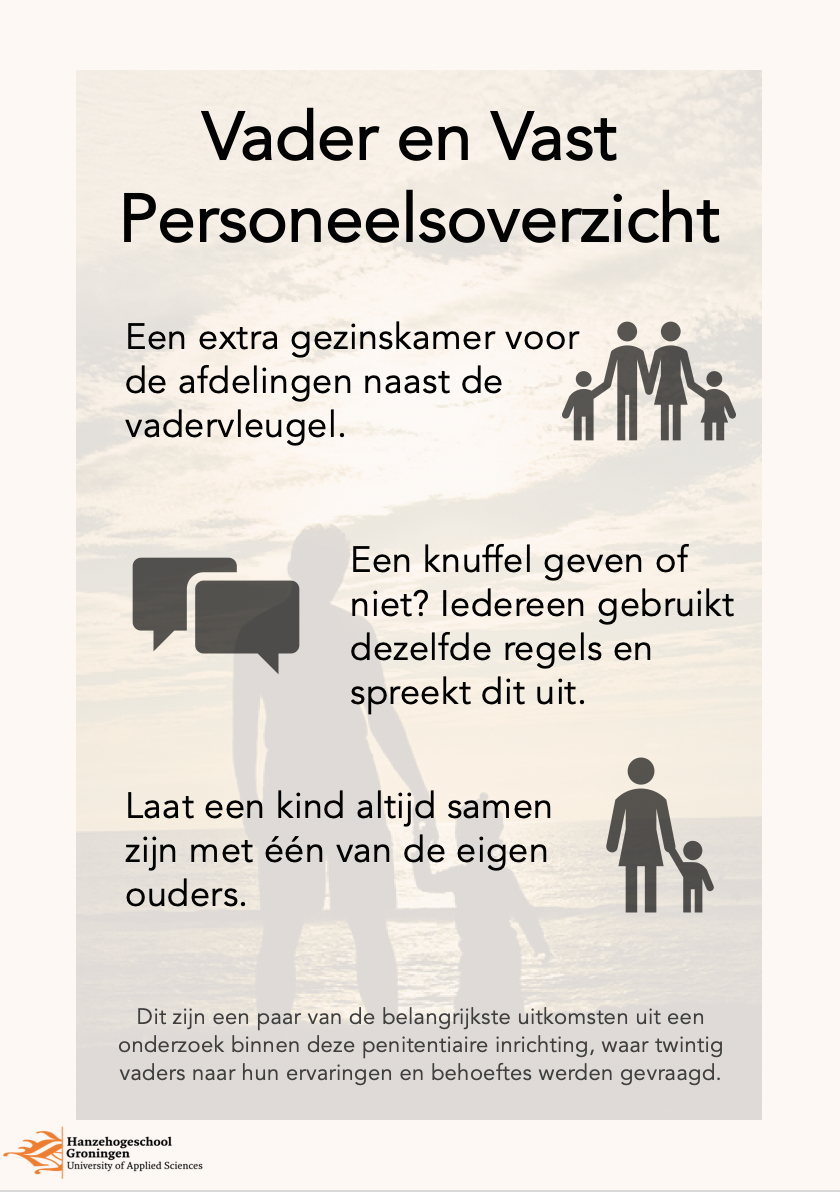 ParticipantDatum interviewAfdelingParticipant 1: Joël 16 november 2021Vadervleugel Participant 2: Quinten 16 november 2021Vadervleugel Participant 3: Glenn 16 november 2021Gevangenis Participant 4: Mohammed16 november 2021VadervleugelParticipant 5: Akshay 16 november 2021Huis van BewaringParticipant 6: Wang 16 november 2021VadervleugelParticipant 7: Kadhi16 november 2021GevangenisParticipant 8: Amir17 november 2021GevangenisParticipant 9: Omar17 november 2021GevangenisParticipant 10: John17 november 2021GevangenisParticipant 11: Kristian17 november 2021GevangenisParticipant 12: Luca18 november 2021VadervleugelParticipant 13: Jorrit18 november 2021GevangenisParticipant 14: Carsten18 november 2021VadervleugelParticipant 15: Seppe18 november 2021Huis van BewaringParticipant 16: Boris18 november 2021GevangenisParticipant 17: Ferdy 19 november 2021VadervleugelParticipant 18: Nicolaas19 november 2021VadervleugelParticipant 19: Fabian 19 november 2021Vadervleugel Participant 20: Alwin19 november 2021Vadervleugel Ja NeeJa NeeJa Nee (noteer het interview ID hier zodat we de vragenlijst kunnen linken aan het interview)(vul leeftijd in) Basisonderwijs Middelbare school: vmbo Middelbare school: havo, vwo Middelbaar beroepsonderwijs (mbo)Hoger onderwijs (hbo, wo)Anders, namelijk (vul in):Huis van BewaringGevangenis(Zeer) beperkt beveiligde afdelingVadervleugelAnders, namelijk (vul in):BasisprogrammaPlusprogrammaAnders, namelijk (vul in):(maand)(jaartal)(maand)(jaartal)Nee Ja, één keerJa, meerdere kerenJaNeeAnders, namelijk (vul in):JaNeeJaNeeJaNeeProject / vak / studieonderdeel:ScriptieDocent / coach:Arne van den BosOnderwerp:Vaders in detentieBegin- en eindtijd van het onderzoek:6 september 2021 – 10 januari 2022Beschrijving van het onderzoek(kort maar volledig): Kwalitatief onderzoek naar het verband tussen de relatie van een gedetineerde vader met de moeder/verzorger van zijn kind en de vader-kind relatieNaam van de student(en):Handtekening:Mena Oosting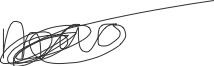 Imke Herms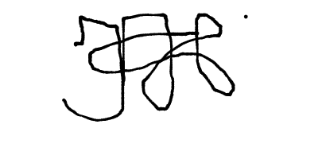 Aankruisen indien van toepassingAAankruisen indien van toepassingAAankruisen indien van toepassingABeantwoord onderstaande vragen als in de vorige kolom het vakje met 🡺 is aangekruist.BKan hier redelijkerwijs toch nog schade uit ontstaan? (kruis het juiste vakje aan)CKan hier redelijkerwijs toch nog schade uit ontstaan? (kruis het juiste vakje aan)C1Privacy / anonimiteitNeeJa1.1Ken je de naam van proefpersonen? Heb je adresgegevens?Nee🡿Ja🡺XJa🡺XHoe is de anonimiteit gegarandeerd? (Denk aan het niet opnemen van persoonlijke gegevens in een verslag, het veranderen van namen en gegevens enzovoort.) Wanneer worden de gegevens vernietigd en wie is daar verantwoordelijk voor?  Als naam van proefpersoon of een bedrijf of dergelijke tóch wordt gepubliceerd, geven de betrokkenen daar dan expliciet toestemming voor?Proefpersonen worden geanonimiseerd en worden in onze scriptie niet bij naam genoemd. Ze worden ook niet gekoppeld aan de verschillende PI’s waar ze verblijvenX1.2Ken je het e-mailadres van de proefpersonen?NeeX🡿Ja🡺Ja🡺Hoe zorg je ervoor dat het adres uit je adressenlijst verdwijnt (sent items, contactpersonen, inbox, andere mappen enzovoort), o.a. met het oog op spam / verspreiding van virussen?(Verder als bij 1.1)X1.3Beschik je over (andere) persoonlijke gegevens?Nee🡿XJa🡺Ja🡺Zijn deze gegevens nodig? Waarom?(Verder als bij 1.1)X1.4Komen proefpersonen op foto of op beeld- of geluidband te staan?Nee🡿Ja🡺XJa🡺XZijn proefpersonen hiervan vooraf op de hoogte?Wie krijgen dit materiaal te zien / horen?Geven proefpersonen hier nadrukkelijk toestemming voor? (Verder als bij 1.1)Proefpersonen zijn hiervan (vooraf) op de hoogte. Voor het interview begint wordt dit nogmaals genoemd. Alleen de onderzoekers krijgen de interviews te horen.X1.5Wordt er gewerkt met bekenden van de onderzoekers? NeeX🡿Ja🡺Ja🡺Bestaat de mogelijkheid van rolverwarring?Zijn er problemen denkbaar op het gebied van privacy of bijvoorbeeld strijdigheid van belangen en de verhouding die kan ontstaan door een lastige testuitslag?Wat wordt er gedaan om deze problemen te voorkomen? Welke alternatieve oplossingen zijn overwogen en waarom zijn die niet toegepast?X2Informatie en toestemming2.1Wordt proefpersonen expliciet om toestemming gevraagd?Ja🡿XJa🡿XNee🡺Waarom niet?X2.2Worden proefpersonen vooraf op de hoogte gebracht van het doel van het onderzoek / de interventie?JaX🡿JaX🡿Nee🡺Waarom niet?Worden proefpersonen achteraf op de hoogte gebracht?X2.3Wordt proefpersonen naar waarheid duidelijk gemaakt wie de opdrachtgever is / welke belangen de opdrachtgever heeft?JaX🡿JaX🡿Nee🡺Waarom niet?Worden proefpersonen achteraf op de hoogte gebracht?X2.4Kunnen proefpersonen deelname weigeren?Ja🡿XJa🡿XNee🡺Waarom niet?X2.5Kunnen proefpersonen op elk moment stoppen / van verdere medewerking afzien?JaX🡿JaX🡿Nee🡺Waarom niet?X2.6Wordt het proefpersonen duidelijk gemaakt in welke rol je met ze werkt? (Bijvoorbeeld om van te leren, als medewerker voor een opdrachtgever)JaX🡿JaX🡿Nee🡺Waarom niet?Worden proefpersonen achteraf op de hoogte gebracht?X2.7Wordt proefpersonen de mogelijkheid geboden op de hoogte te worden gebracht van uitkomsten / resultaten?JaX🡿JaX🡿Nee🡺Waarom niet?X2.8Wordt aan proefpersonen onjuiste informatie verstrekt over de opdrachtgever, het   doel van het onderzoek of dergelijke.?NeeX🡿NeeX🡿Ja🡺Waarom?Worden proefpersonen achteraf op de hoogte gebracht?X2.9Zijn (sommige) proefpersonen minderjarig? Nee🡿
XNee🡿
XJa🡺Is toestemming geregeld met ouders/verzorgers? Zo nee, waarom niet?X2.10Zijn (sommige) proefpersonen wilsonbekwaam?Nee🡿XNee🡿XJa🡺Is toestemming geregeld met eventuele andere verantwoordelijken? Zo nee, waarom niet?X2.11Is er een protocol gemaakt waarin staat hoe en in welke bewoordingen proefpersonen over de punten 2.1 tot en met 2.8 op de hoogte worden gebracht?Ja🡺X Ja🡺X Voeg het protocol bij.Zie bijlage 12.11Is er een protocol gemaakt waarin staat hoe en in welke bewoordingen proefpersonen over de punten 2.1 tot en met 2.8 op de hoogte worden gebracht?Nee🡺Waarom niet?Die is er nog niet3Mogelijke schadelijke effecten3.1Is er tijdens het onderzoek sprake van misleiding van proefpersonen?Nee🡿XJa🡺Ja🡺Waarom is dit nodig?Wat is de aard van de misleiding?Wanneer en hoe worden proefpersonen op de hoogte gebracht (debriefing)? X3.2Kan de proefpersoon door deelname geestelijk, sociaal, fysiek of andere nadeel ondervinden? Denk hierbij onder andere aan bewustwording van iets onaangenaams, in verlegenheid, frustratie of stress worden gebracht, het ongewenst bekend worden van uitkomsten enzovoort.Nee🡿Ja🡺XJa🡺XWelke nadelen zijn denkbaar?Wat wordt er gedaan om deze nadelen te voorkomen? Wat om de schade te beperken? Zijn proefpersonen hiervan vooraf op de hoogte?Emoties die hoog opspelen door de aard van de onderwerpen (relatie met kinderen, (ex) vrouw bijvoorbeeld). De onderzoekers gaan niet-oordelend te werk en stellen de vragen zorgvuldig. Ook als de vaders iets niet willen beantwoorden, wordt dit ook niet verder gevraagd. De vaders zijn van tevoren wel op de hoogte van de onderwerpen die aan bod kunnen komen.X3.3Kunnen er groeperingen (denk ook aan kwetsbare groepen / minderheden)  door deelname aan of bijvoorbeeld uitkomsten van onderzoek of publiciteit erover ervan nadeel ondervinden?NeeX🡿NeeX🡿Ja🡺Welke nadelen zijn denkbaar?Wat wordt er gedaan om deze nadelen te voorkomen? Wat om de schade te beperken?Zijn proefpersonen hiervan vooraf op de hoogte?X3.4Kunnen organisaties en dergelijke (bijvoorbeeld school of woningbouwcorporatie die er ‘slecht’ van afkomt) nadelen ondervinden van de uitkomsten van of publiciteit rond het onderzoek?NeeX🡿NeeX🡿Ja🡺Welke nadelen zijn denkbaar?Wat wordt er gedaan om deze nadelen te voorkomen? Wat om de schade te beperken?Zijn proefpersonen hiervan vooraf op de hoogte? Zijn betreffende organisaties hiervan op de hoogte?X3.5Kunnen er op basis van het onderzoek beslissingen worden genomen (door bijvoorbeeld opdrachtgever) die nadelig kunnen zijn voor bepaalde (groepen) mensen?NeeX🡿NeeX🡿Ja🡺Welke beslissingen kunnen voor wie nadelig zijn?Wat wordt er gedaan om deze nadelen te voorkomen? Wat om de schade te beperken?Zijn proefpersonen hiervan vooraf op de hoogte?Zijn andere betrokkenen hiervan op de hoogte?X3.6Kunnen uitkomsten / testuitslagen schokkend / naar zijn voor de betrokkene?NeeX🡿NeeX🡿Ja🡺Worden er vooraf afspraken gemaakt over de bespreking van de uitkomsten / uitslagen?Is er de mogelijkheid van opvang, nazorg of doorverwijzing geregeld?X4.Afweging voor- en nadelenAls er in het voorgaande zaken zijn waarmee proefpersonen of anderen te kort kan worden gedaan, staan daar wellicht voordelen van het onderzoek tegenover (verbetering van de situatie van mensen, onderwijs-/leerdoeleinden, verdiensten e.d.). Zijn er zulke voordelen?JaXJaXNee🡺Welke voordelen zijn dat?In hoeverre wegen de nadelen op tegen deze voordelen?